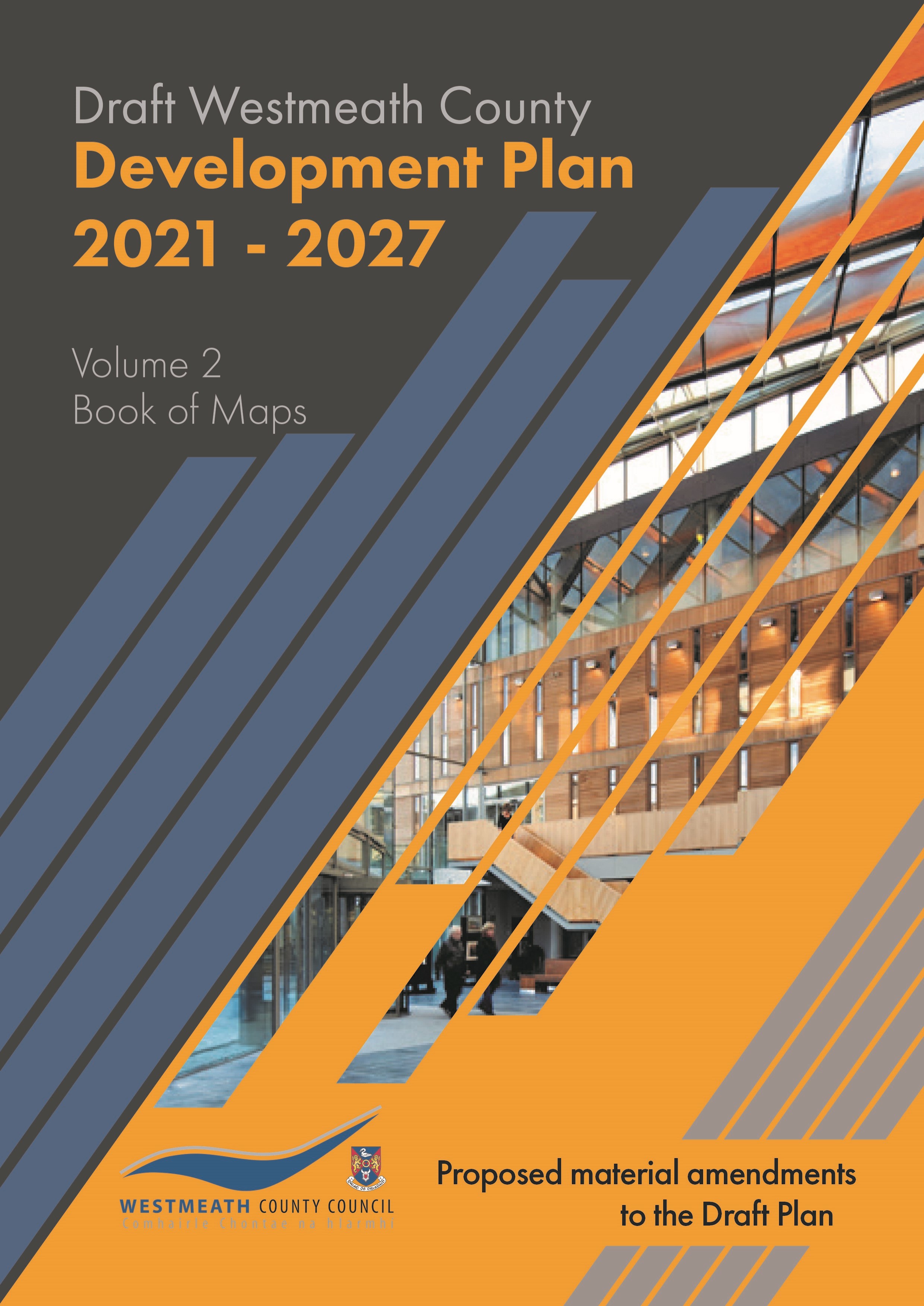 ContentsChange zoning from unzoned to “Proposed Residential”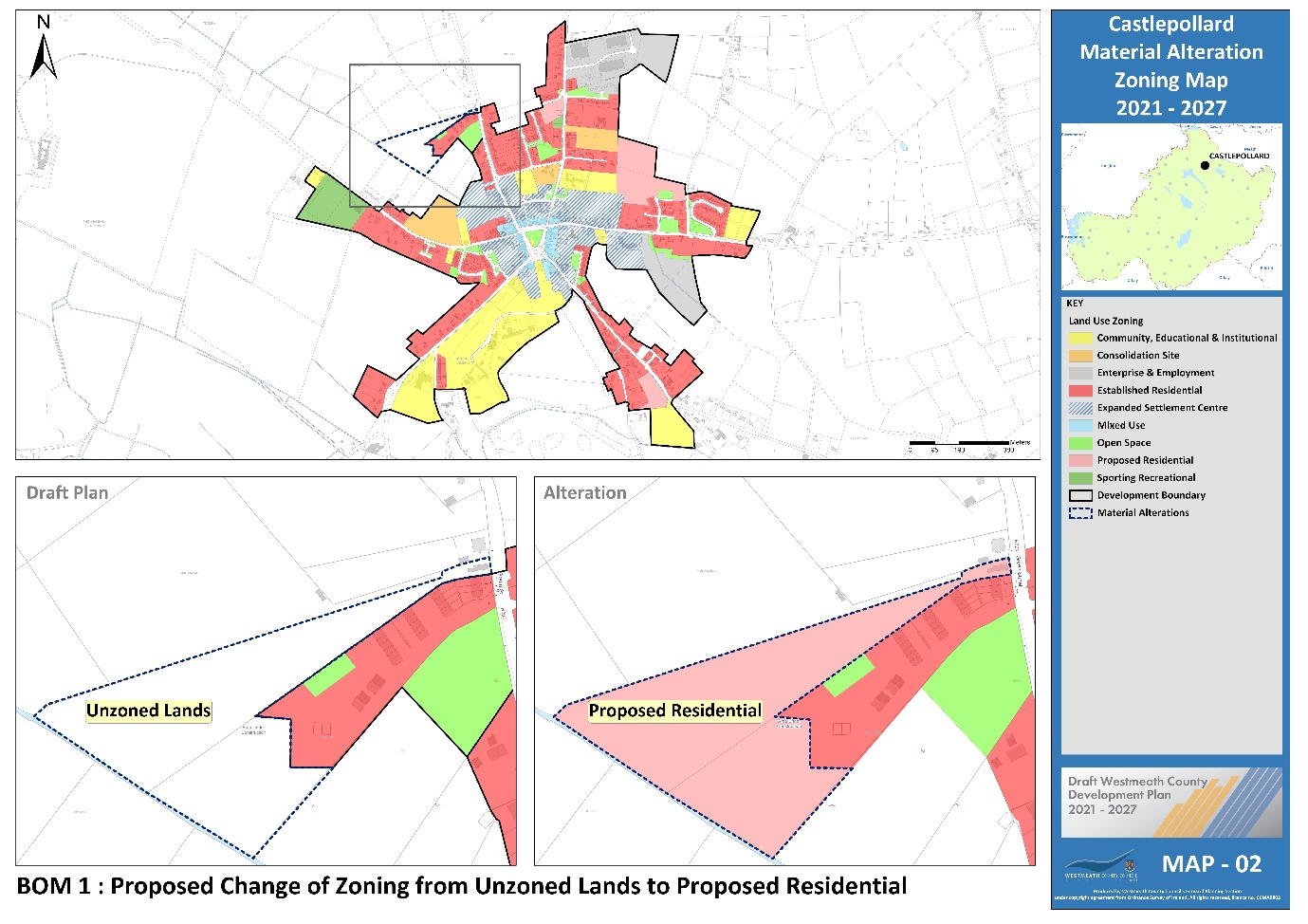 Change zoning from unzoned to “Consolidation Site”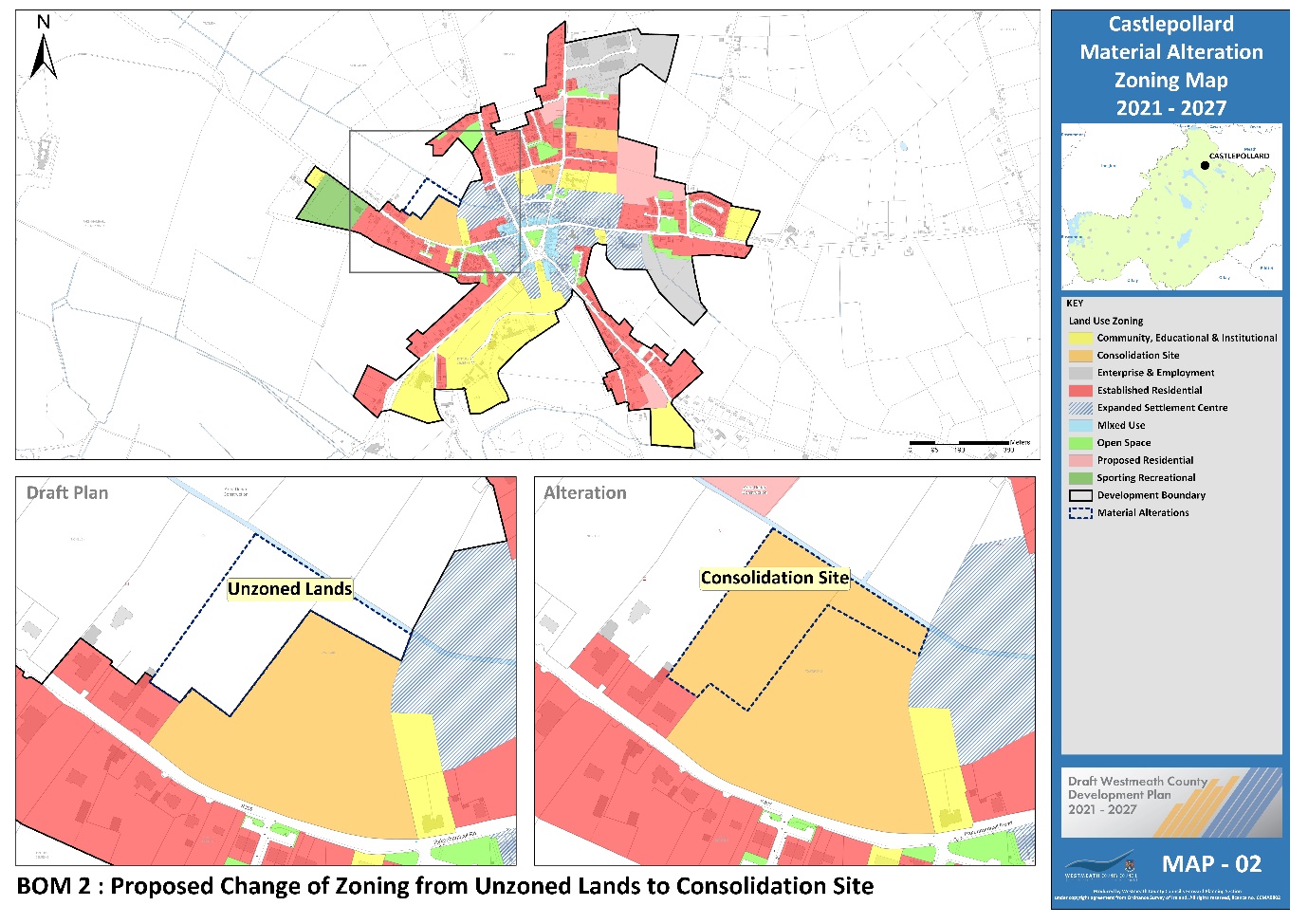 Change zoning from unzoned to “Proposed residential”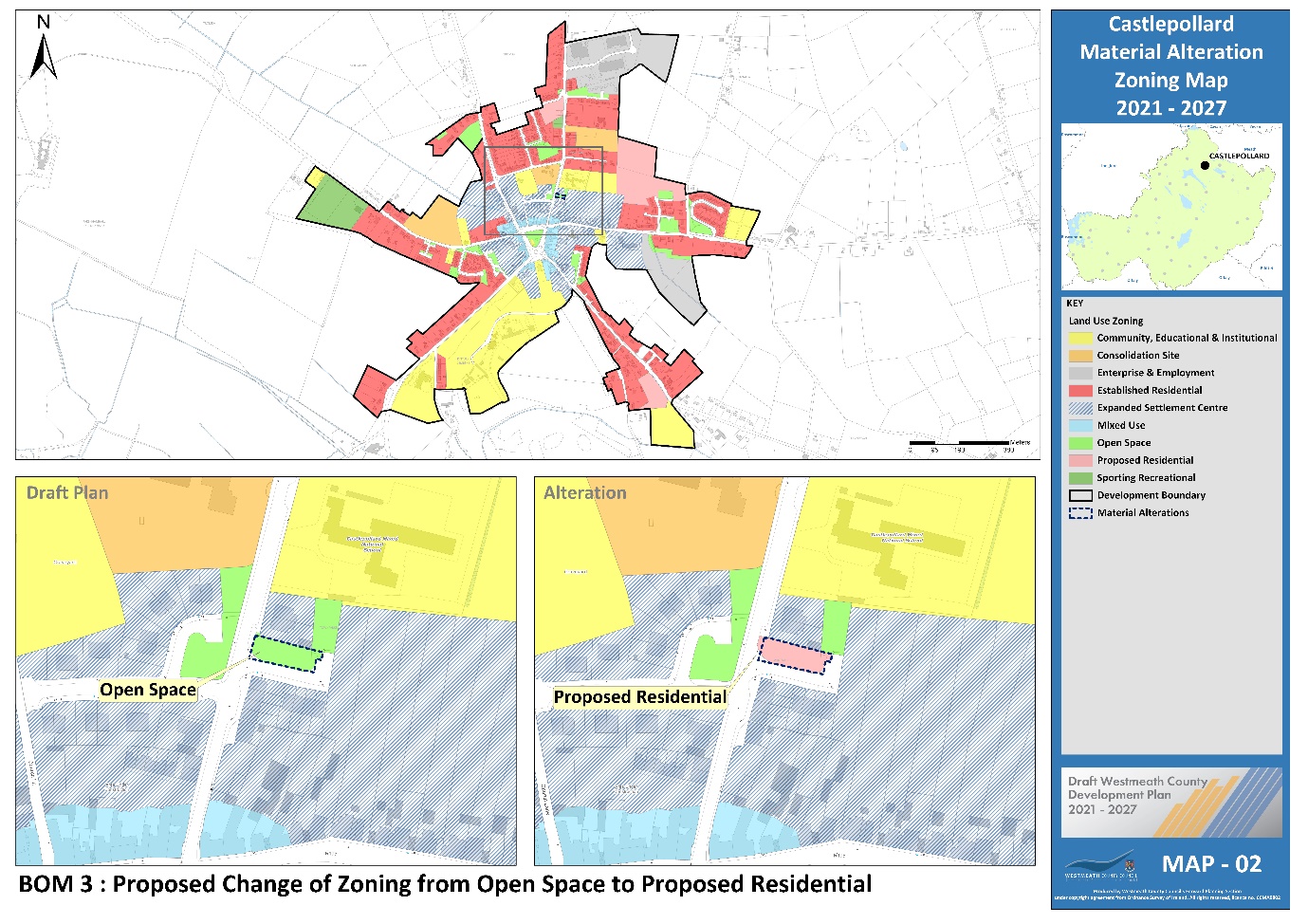 Insert new CPO for Castlepollard under section 8.3.1.6 of the plan as follows: Development proposals on identified lands shall be accompanied by a site-specific Flood Risk Assessment (FRA) carried out in accordance with the methodology set out in ‘The Planning System and Flood Risk Management – Guidelines for Planning Authorities, 2009’ (See Map 3 MBLO CP 1-4).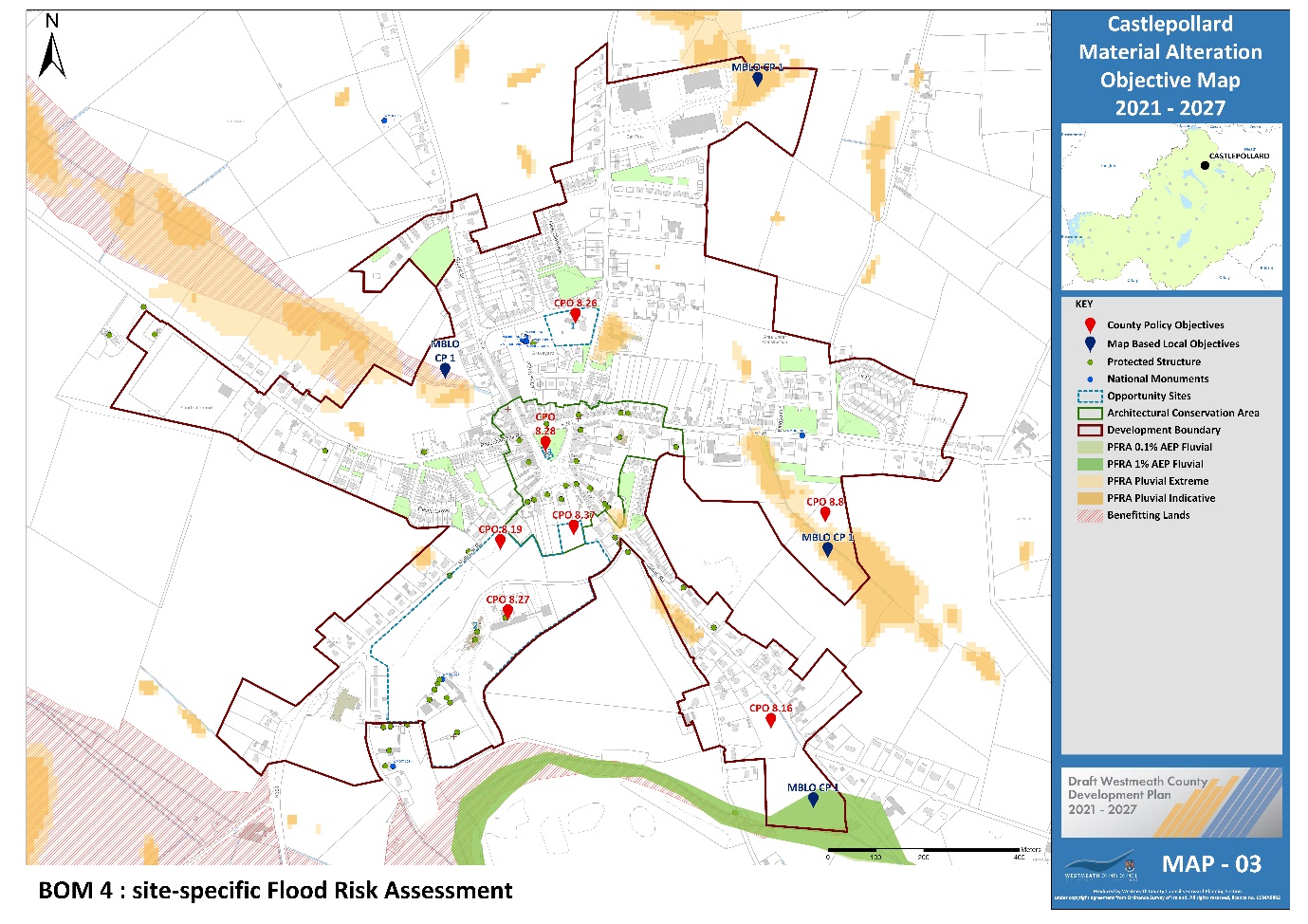 Change zoning from “Open Space” to “Proposed Residential”.  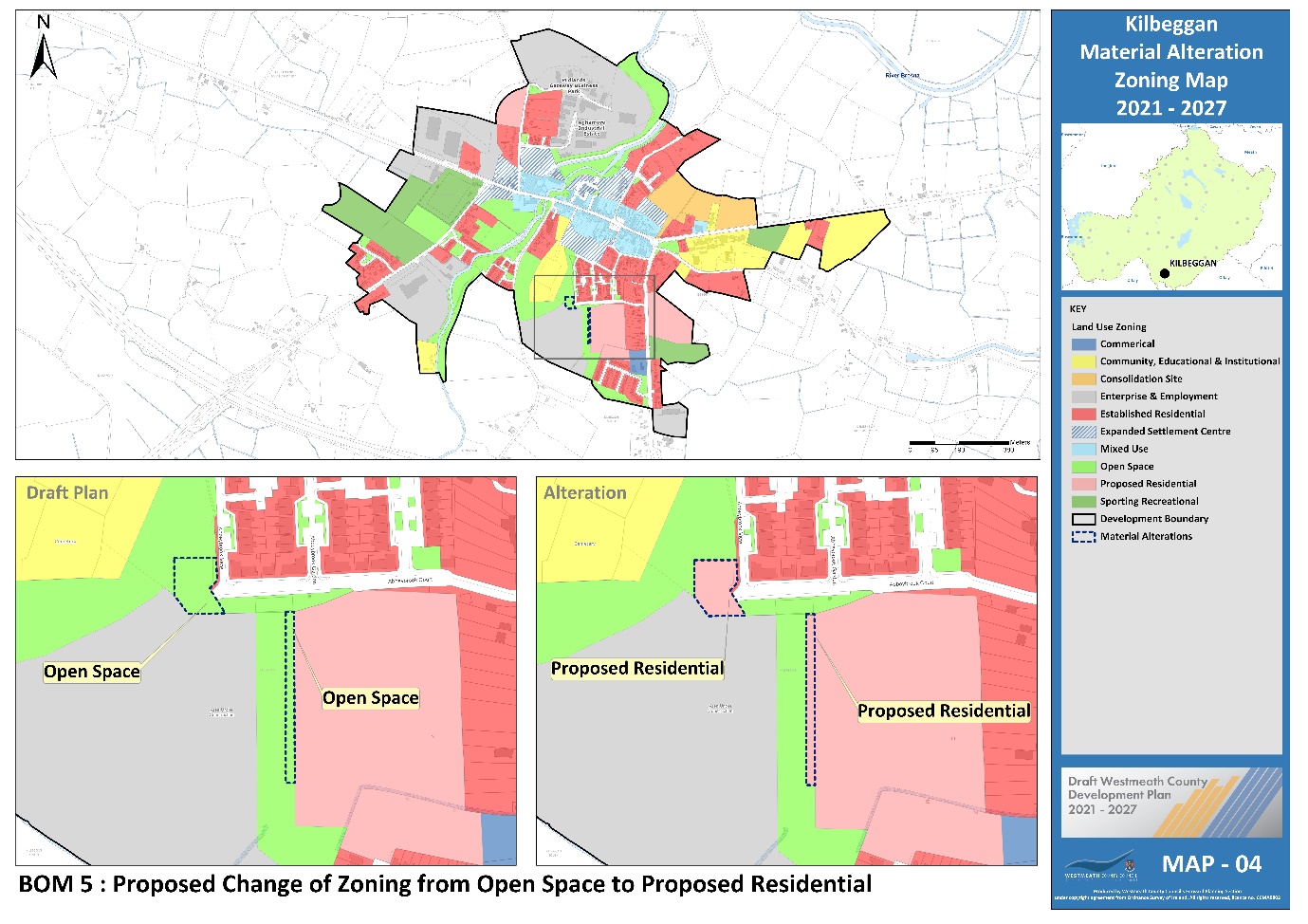 Change zoning from “Open Space” to “Sporting Recreational” 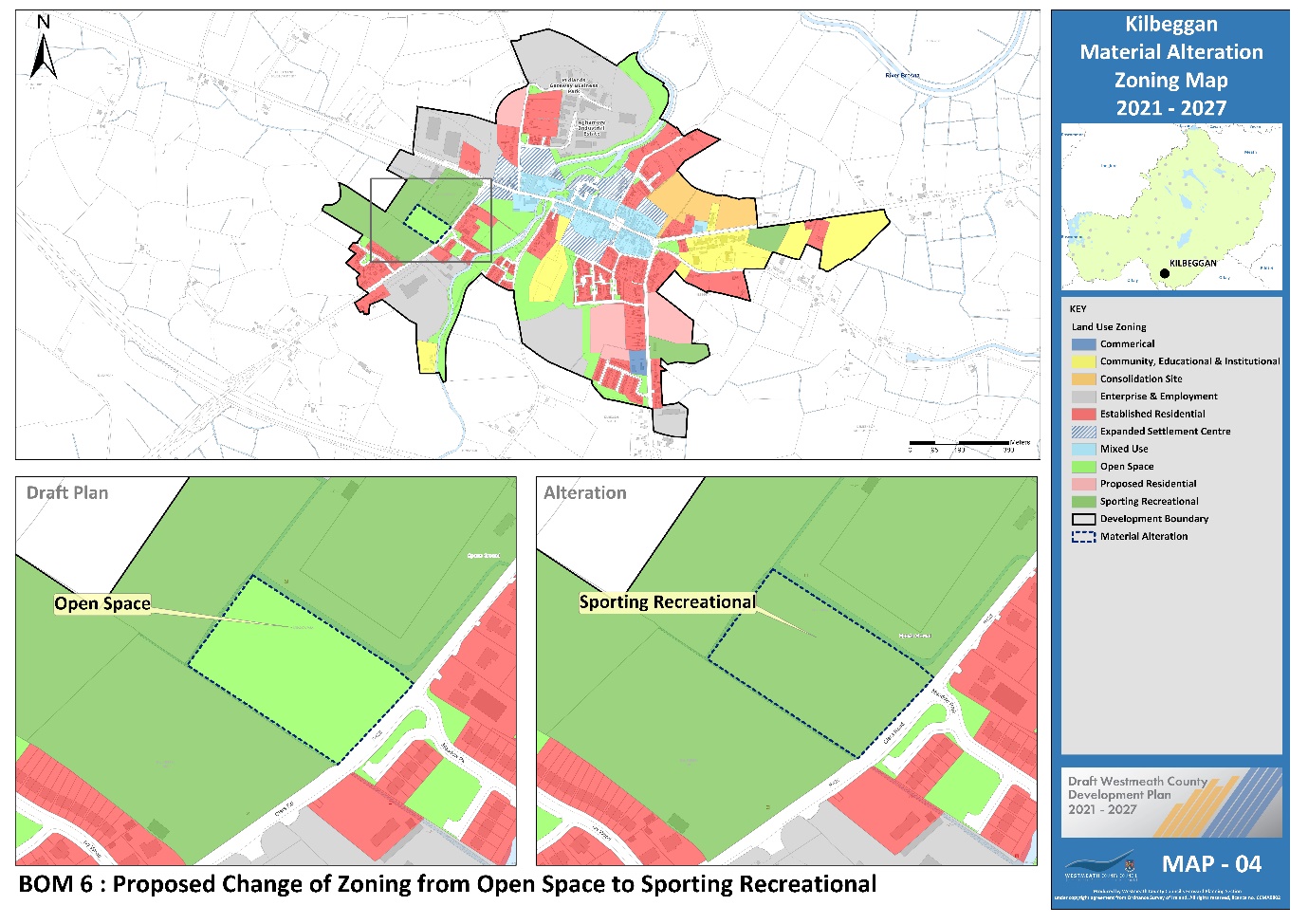 Insert new CPO for Kilbeggan under section 8.3.2.6 of the plan as follows: Development proposals on identified lands shall be accompanied by a site-specific Flood Risk Assessment (FRA) carried out in accordance with the methodology set out in ‘The Planning System and Flood Risk Management – Guidelines for Planning Authorities, 2009’ (See Map 5 MBLO KB 1).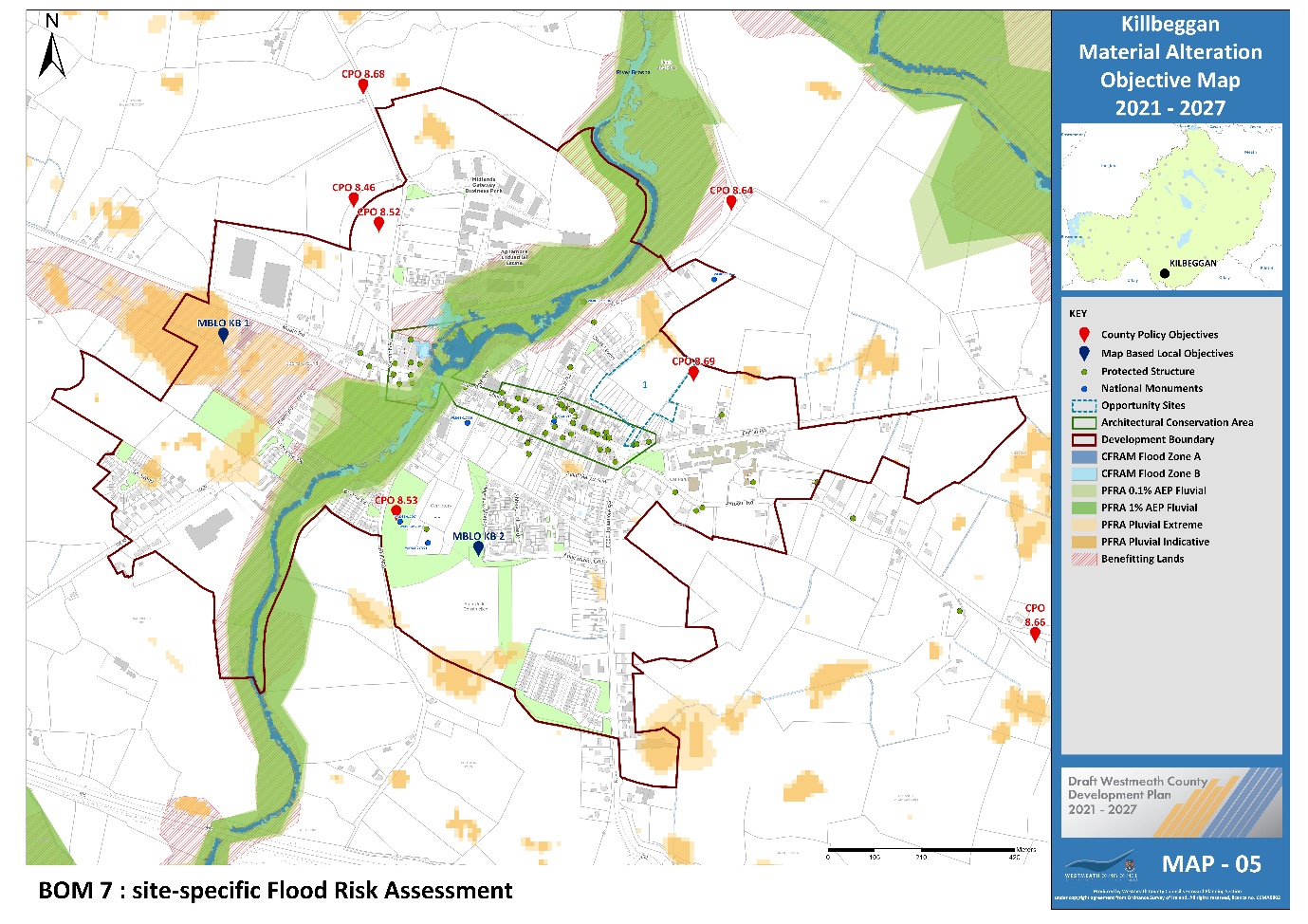 Insert new map-based objective after CPO To allow the appropriate consideration of provision of a nursing home with an activity facility and meeting room as a central area for a small cluster of housing that would support an elderly population in accessing services they require locally in a sustainable development (See Map 7 MBLO KG 2). Insert new CPO after CPO 8.97 as follows;To support the development of an indoor sports centre and meeting rooms at Coralstown Kinnegad GAA in conjunction with all the voluntary and sporting groups in the area (See Map 7 MBLO KG 1).Insert new CPO for Kinnegad under section 8.3.3.7 of the plan as follows: Development proposals on identified lands shall be accompanied by a site-specific Flood Risk Assessment (FRA) carried out in accordance with the methodology set out in ‘The Planning System and Flood Risk Management – Guidelines for Planning Authorities, 2009’ (See Map 7 MBLO KG 3).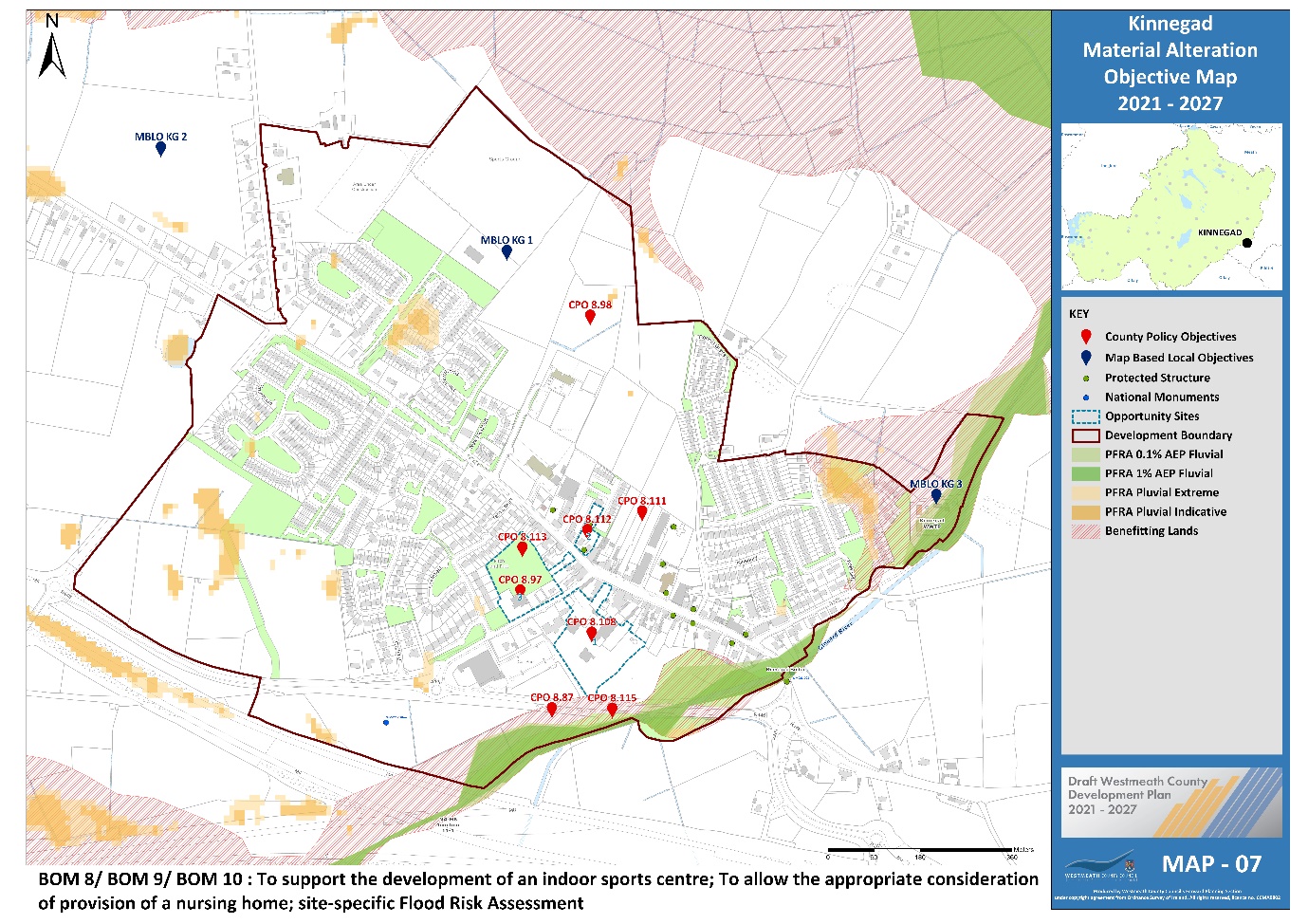 Change zoning from “Open Space” to “Proposed residential”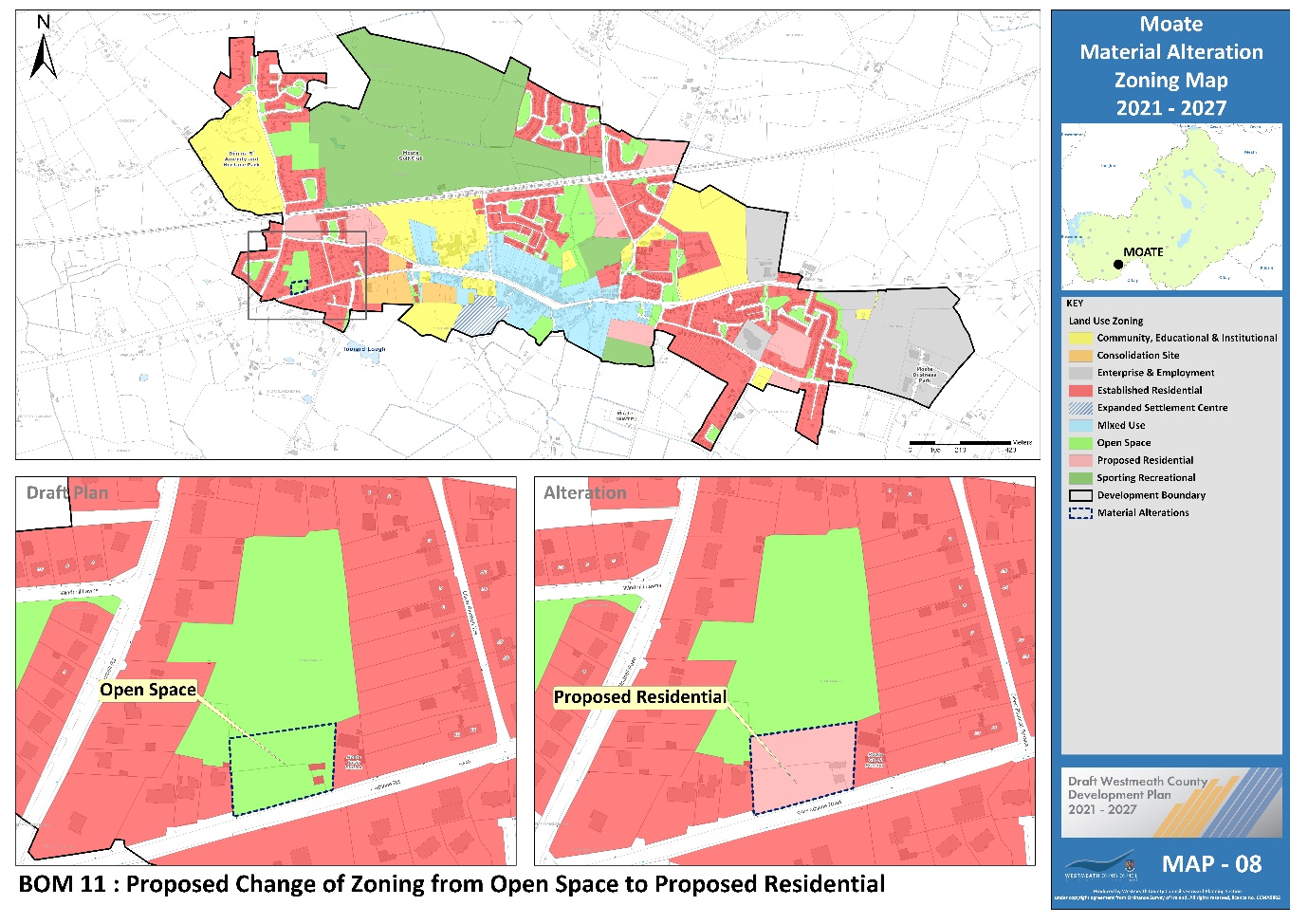 Insert new CPO for Moate under section 8.3.4.6 of the plan as follows: Development proposals on identified lands shall be accompanied by a site-specific Flood Risk Assessment (FRA) carried out in accordance with the methodology set out in ‘The Planning System and Flood Risk Management – Guidelines for Planning Authorities, 2009’ (See Map 9 MBLO ME 1).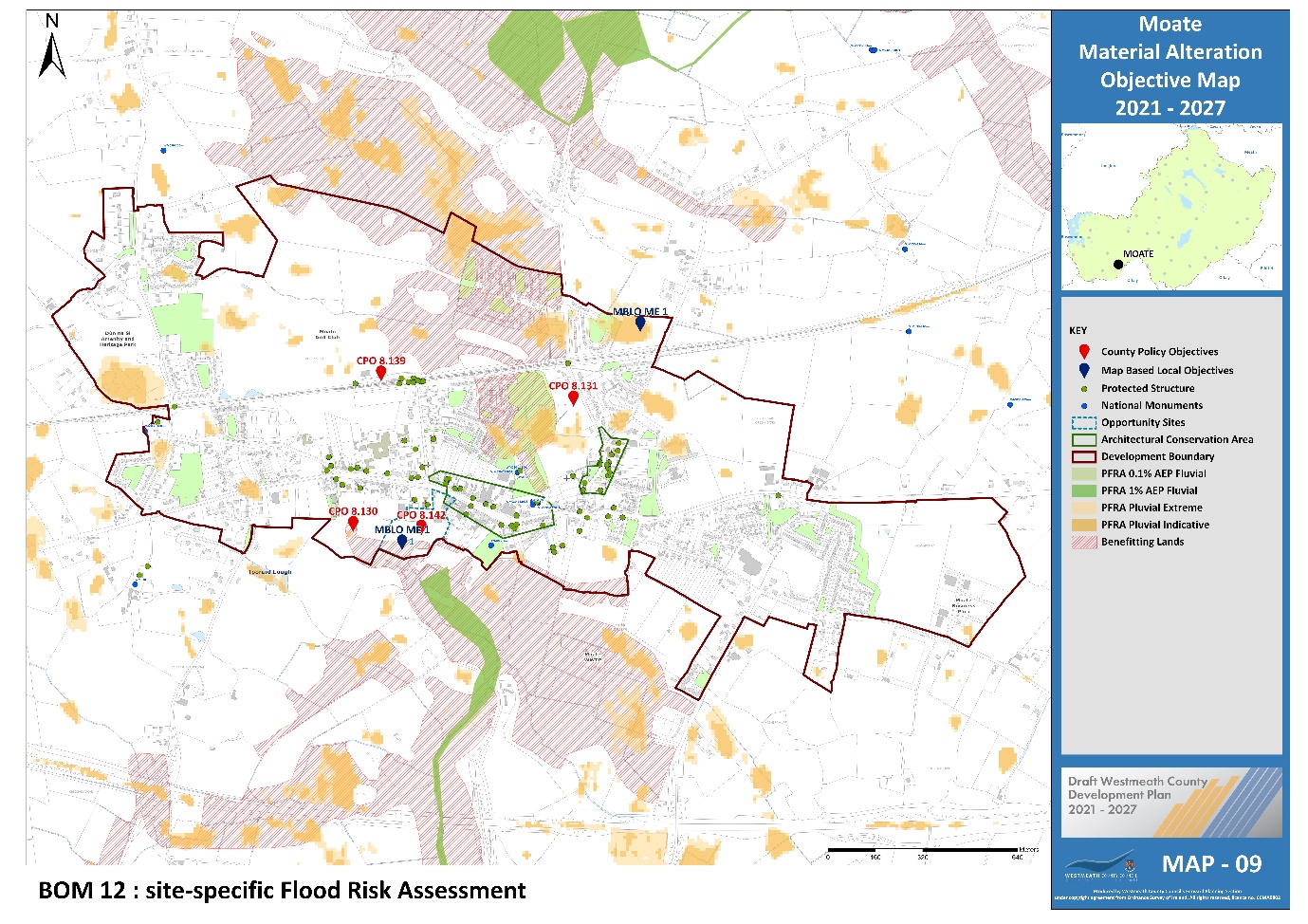 Change zoning from unzoned to “Proposed residential”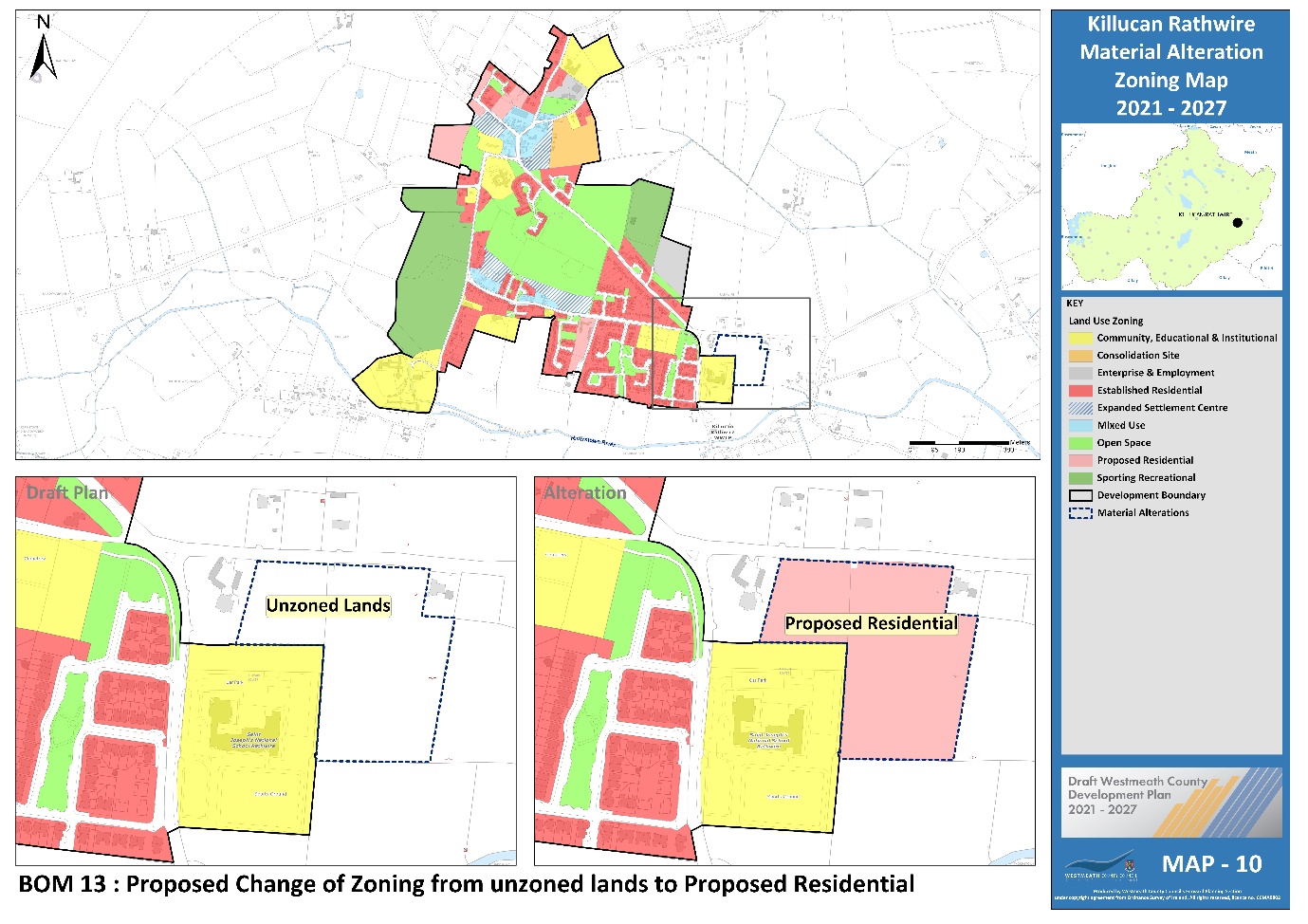 Change zoning from “Open Space” to “Proposed residential”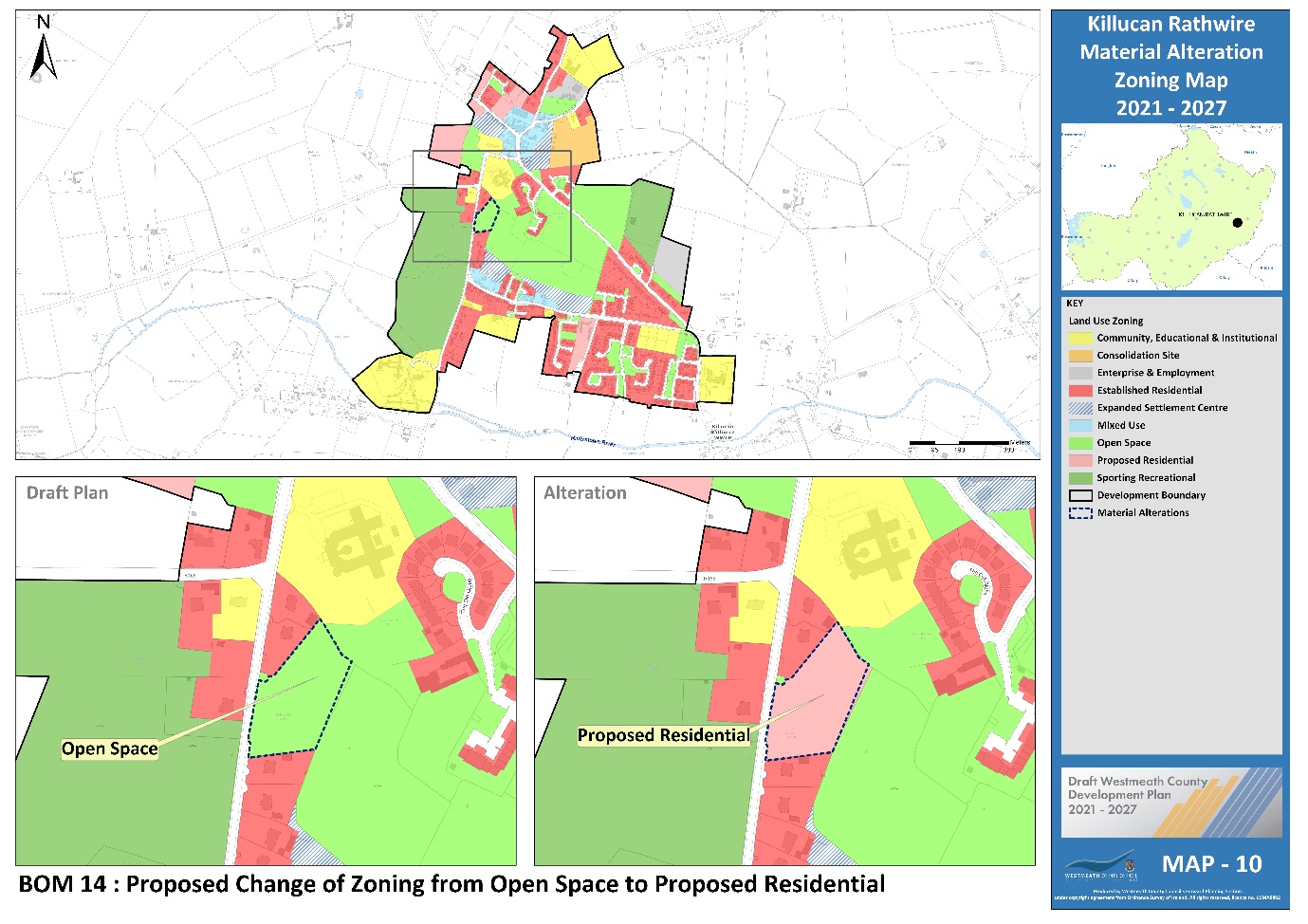 Insert new CPO for Killucan-Rathwire under section 8.4.1.6 of the plan as follows: Development proposals on identified lands shall be accompanied by a site-specific Flood Risk Assessment (FRA) carried out in accordance with the methodology set out in ‘The Planning System and Flood Risk Management – Guidelines for Planning Authorities, 2009’ (See Map 11 MBLO KR 1).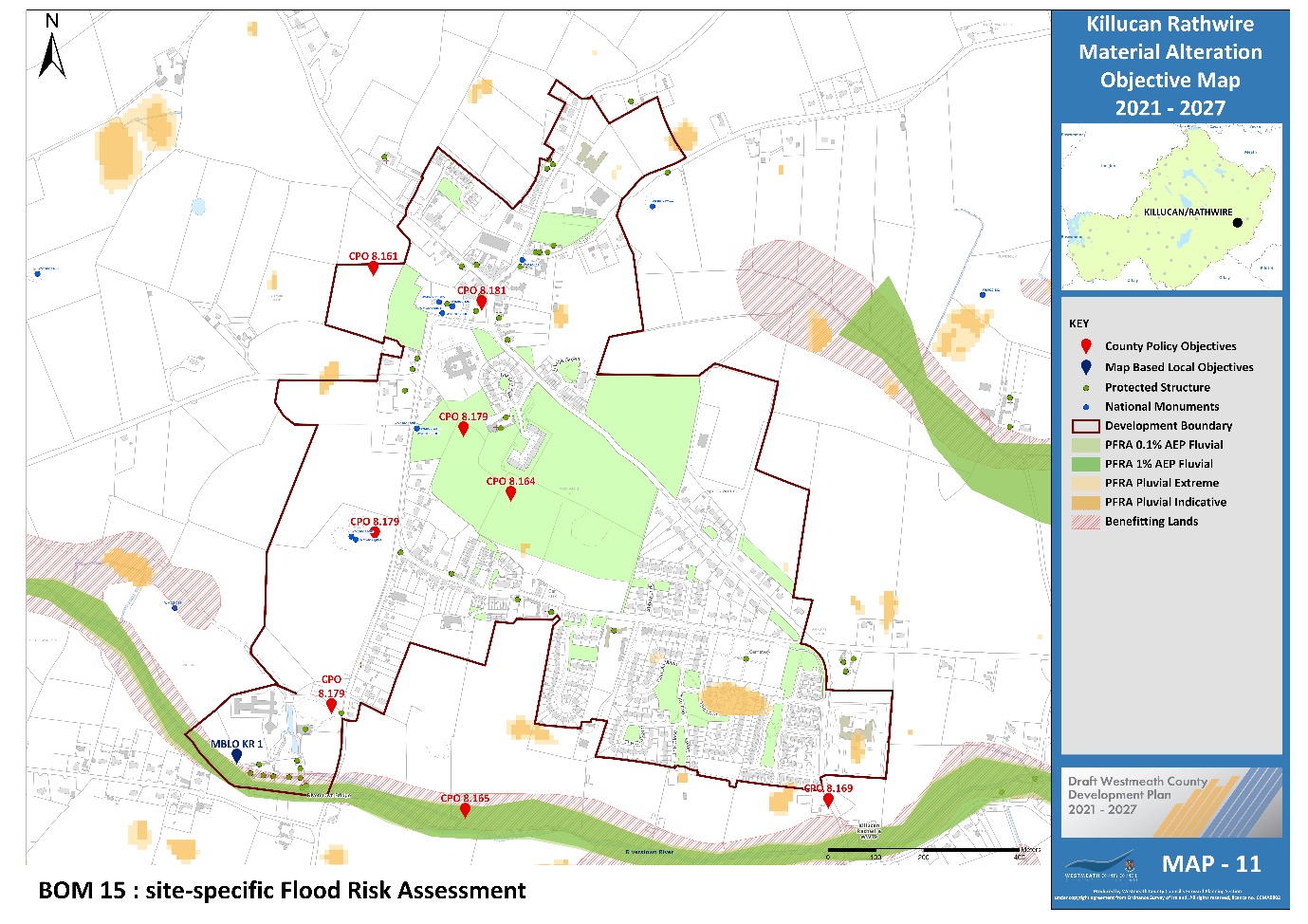 Change zoning from unzoned to “Proposed residential”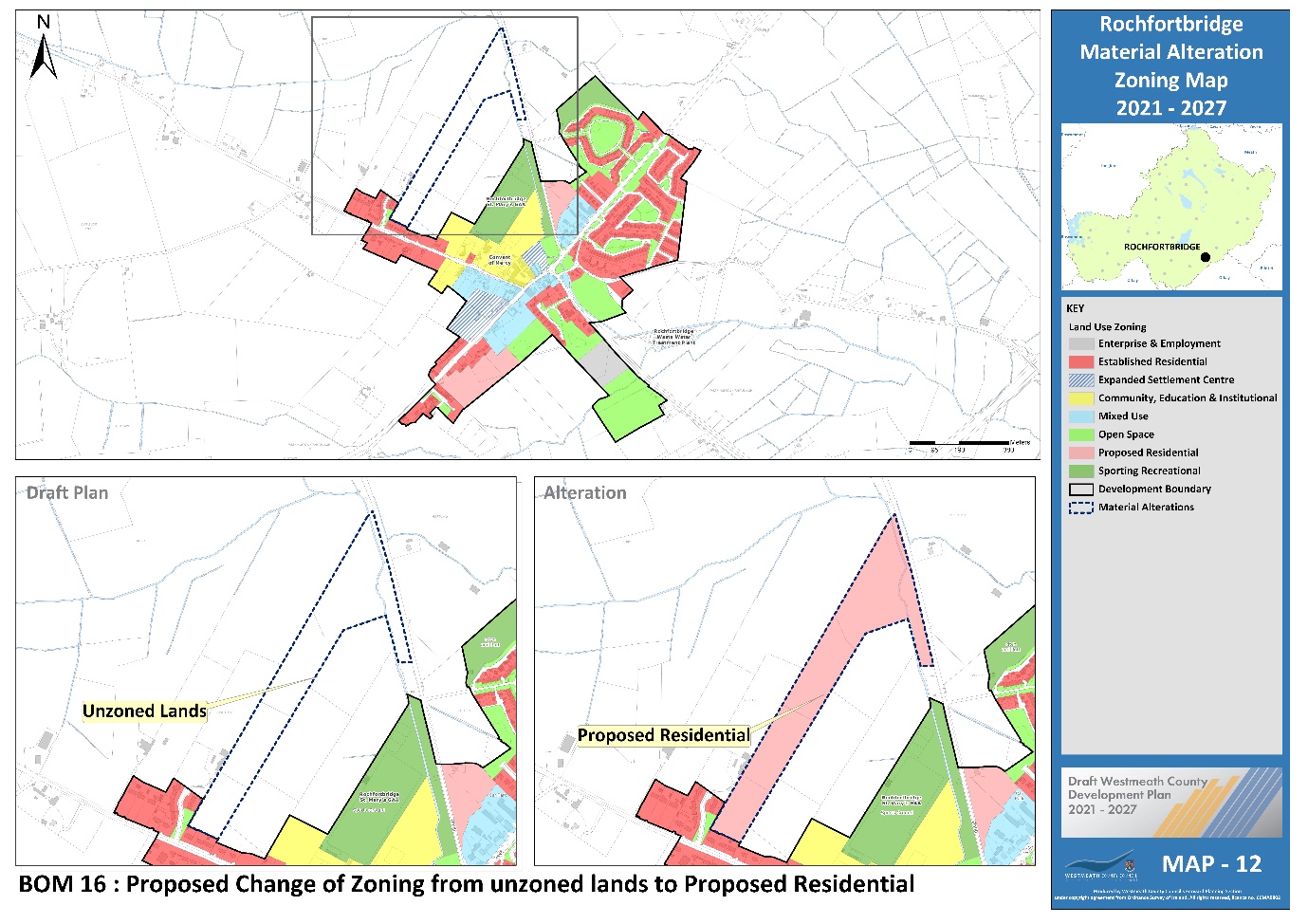 Change “Proposed Residential” and “Enterprise and Employment” zoning to “Open Space”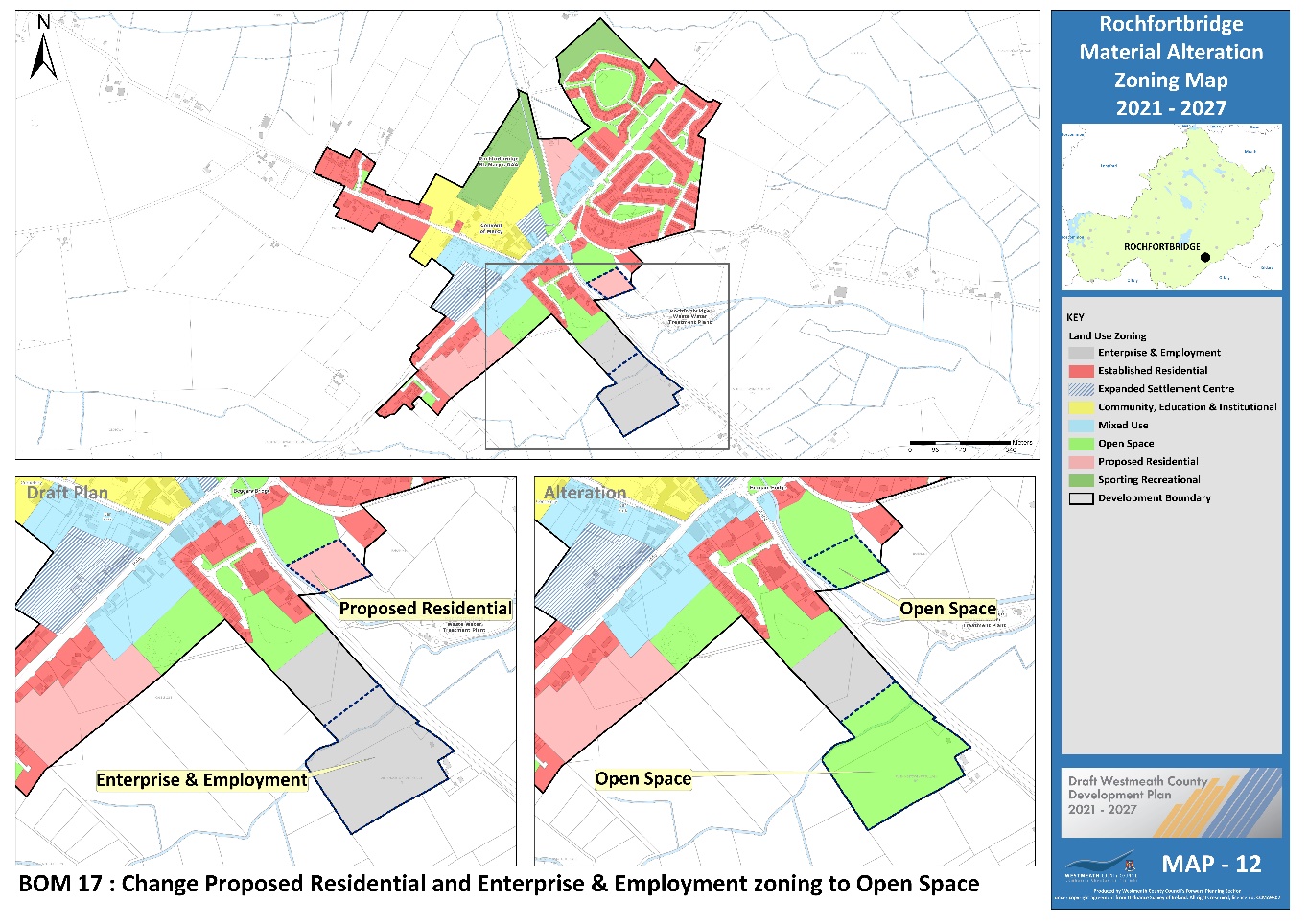 Insert new CPO for Clonmellon under section 8.5.1.7 of the plan as follows: Development proposals on identified lands shall be accompanied by a site-specific Flood Risk Assessment (FRA) carried out in accordance with the methodology set out in ‘The Planning System and Flood Risk Management – Guidelines for Planning Authorities, 2009’ (See Map 15 MBLO CM 1).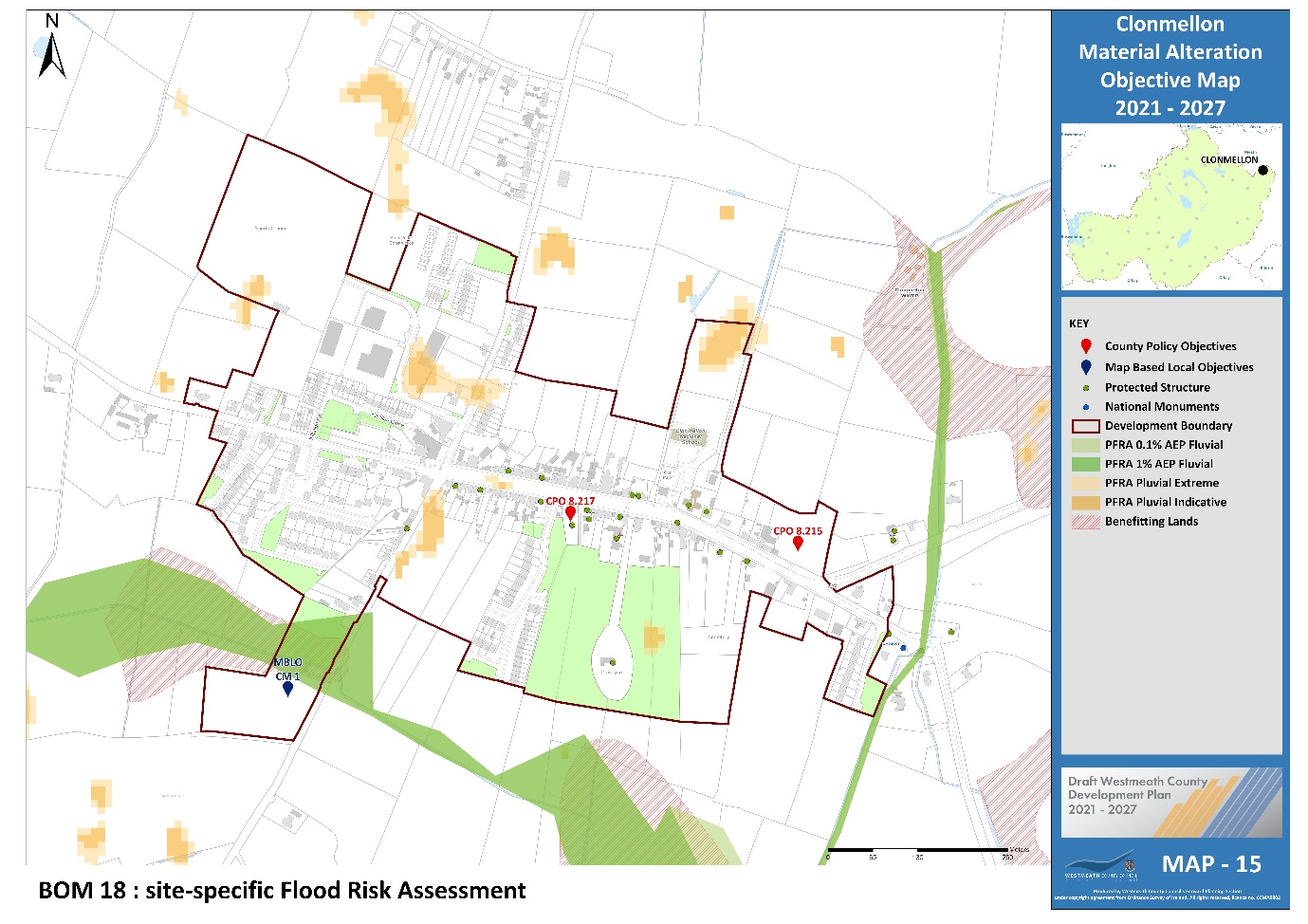 Change zoning from unzoned to “Proposed residential” and from “Proposed Residential to unzoned.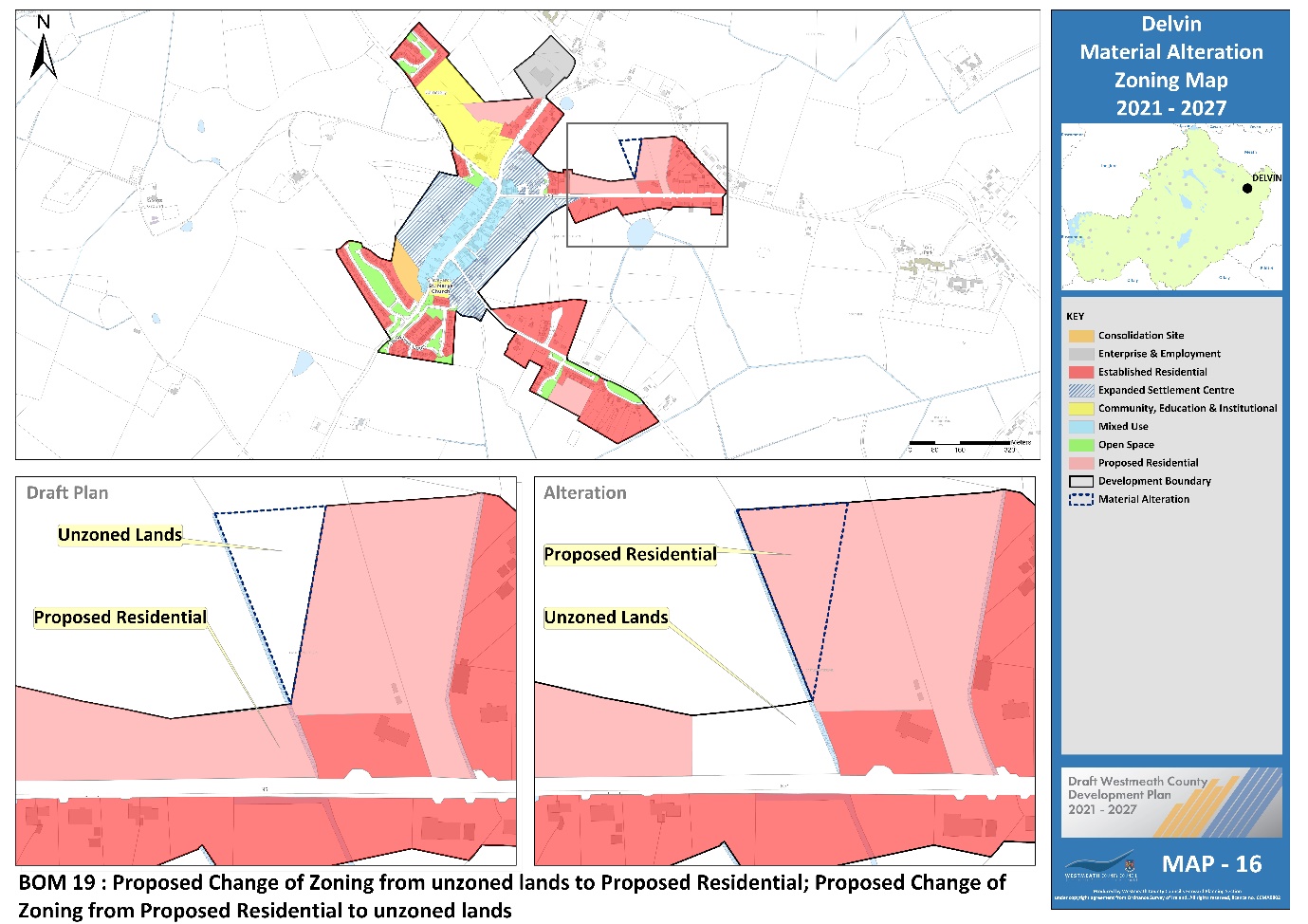 Insert new CPO for Delvin under section 8.5.2.5 of the plan as follows: Development proposals on identified lands shall be accompanied by a site-specific Flood Risk Assessment (FRA) carried out in accordance with the methodology set out in ‘The Planning System and Flood Risk Management – Guidelines for Planning Authorities, 2009’ (See Map 17 MBLO DV 1).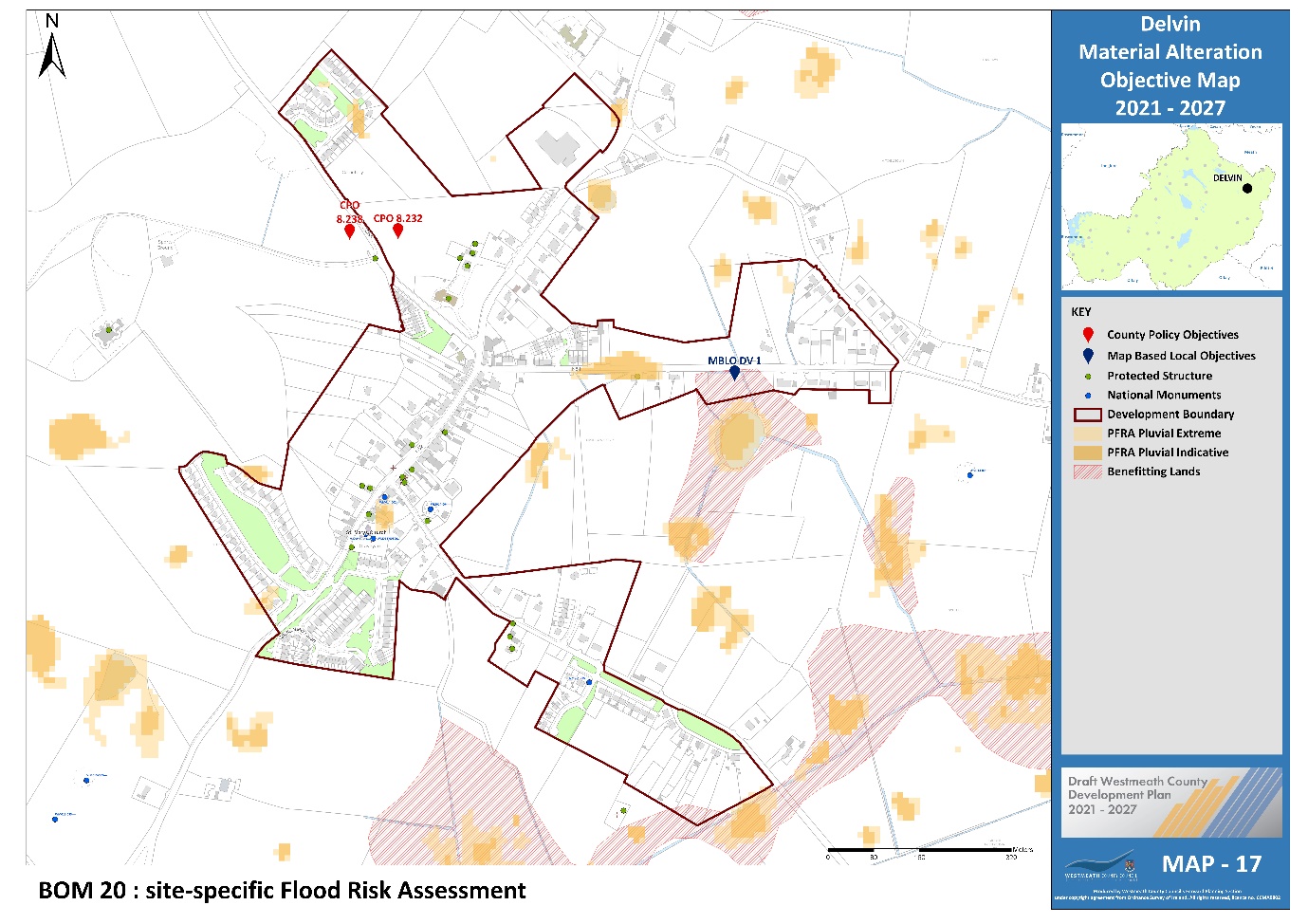 Insert new CPO after CPO 8.249 of the plan as follows:Any proposal for development at these lands shall be accompanied by an Ecological Impact Assessment that considers ecological sensitivities, including those relating to the nearby Cloncrow Bog NHA, and the proposed design of any development. The Ecological Impact Assessment shall demonstrate the compliance of the proposal with the provisions of the Plan relating to biodiversity and flora and fauna; and that the NHA will not be adversely affected by the proposed development (See Map 19 MBLO TP 1).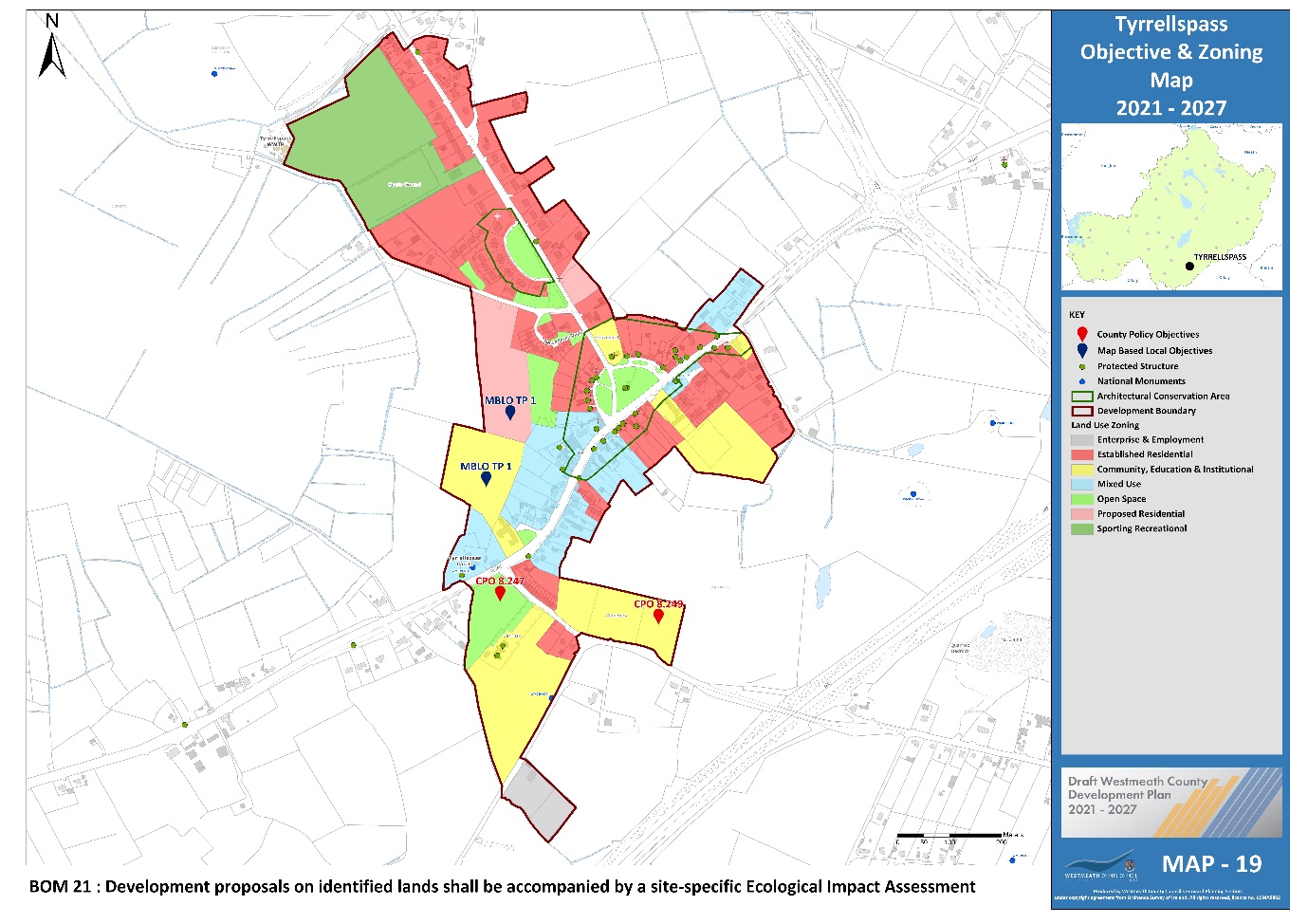 Insert new policy objective for Ballinalack under section 8.6.1 of the plan as follows: Development proposals on identified lands shall be accompanied by a site-specific Flood Risk Assessment (FRA) carried out in accordance with the methodology set out in ‘The Planning System and Flood Risk Management – Guidelines for Planning Authorities, 2009’ (See Map 20 MBLO BL 1).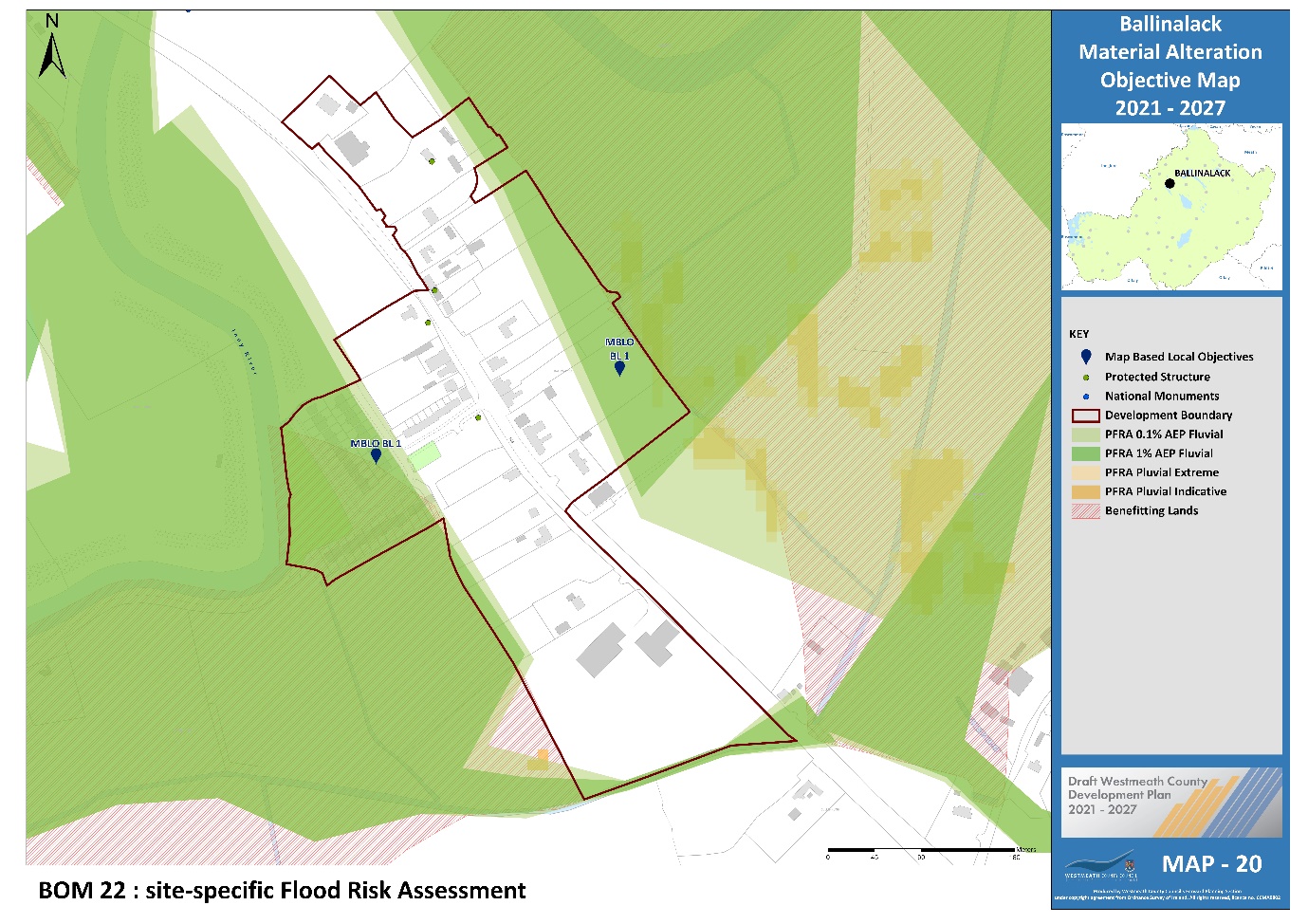 Change zoning from unzoned to “Proposed residential”.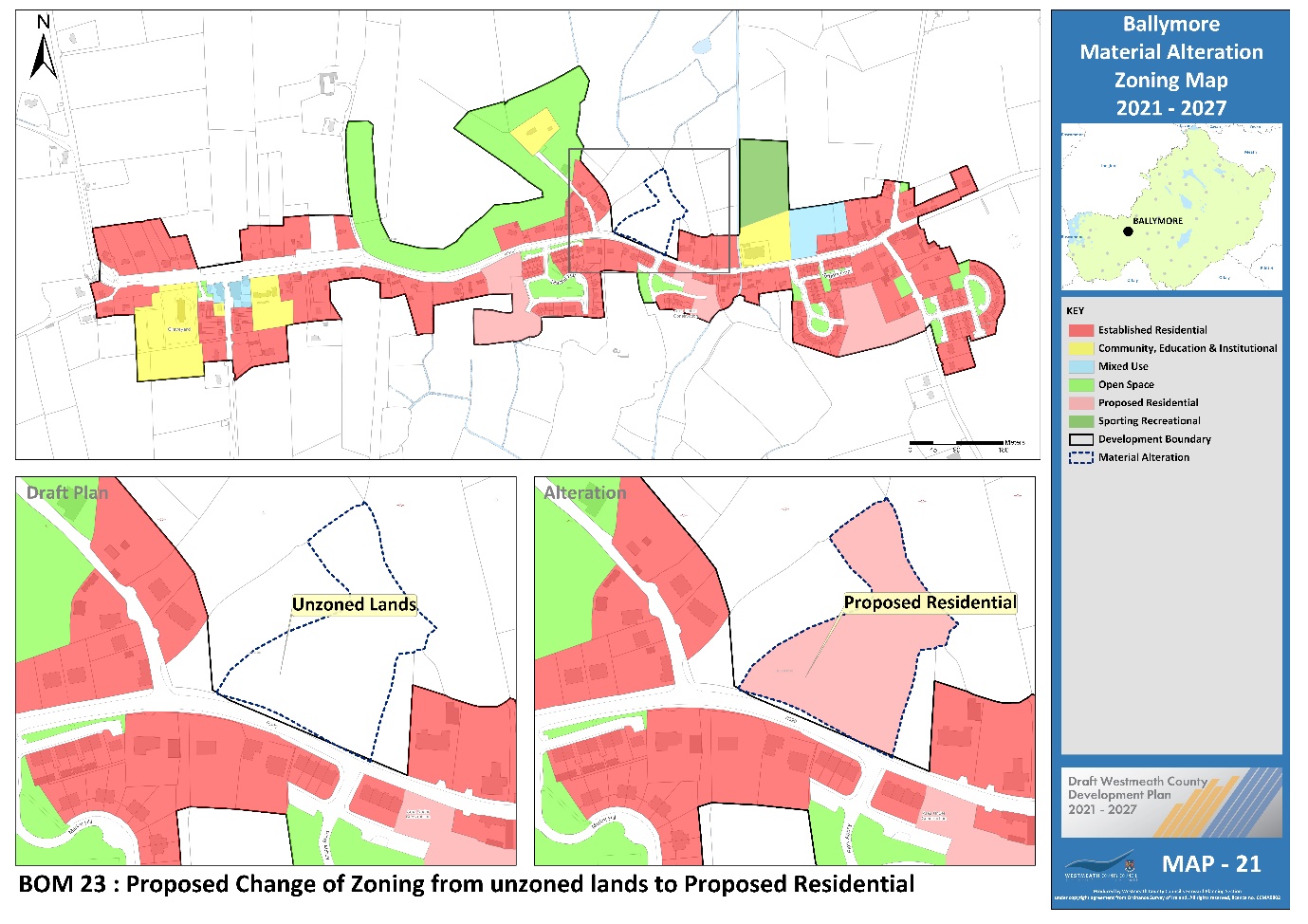 Insert new policy objective for Ballymore under section 8.6.2 of the plan as follows: Development proposals on identified lands shall be accompanied by a site-specific Flood Risk Assessment (FRA) carried out in accordance with the methodology set out in ‘The Planning System and Flood Risk Management – Guidelines for Planning Authorities, 2009’ (See Map 21 MBLO BM 1).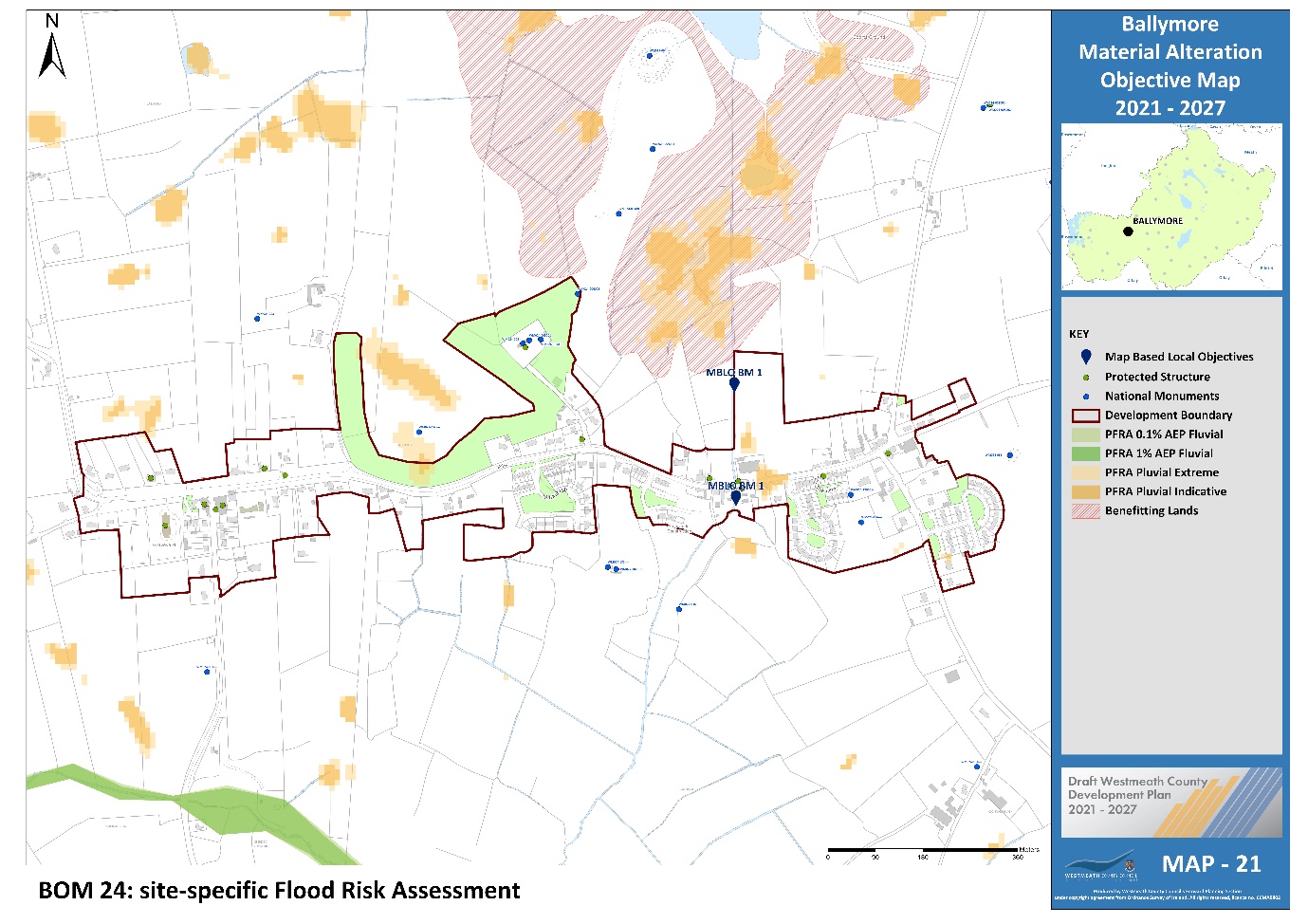 Change zoning from “Established Residential” to “Mixed Use”. 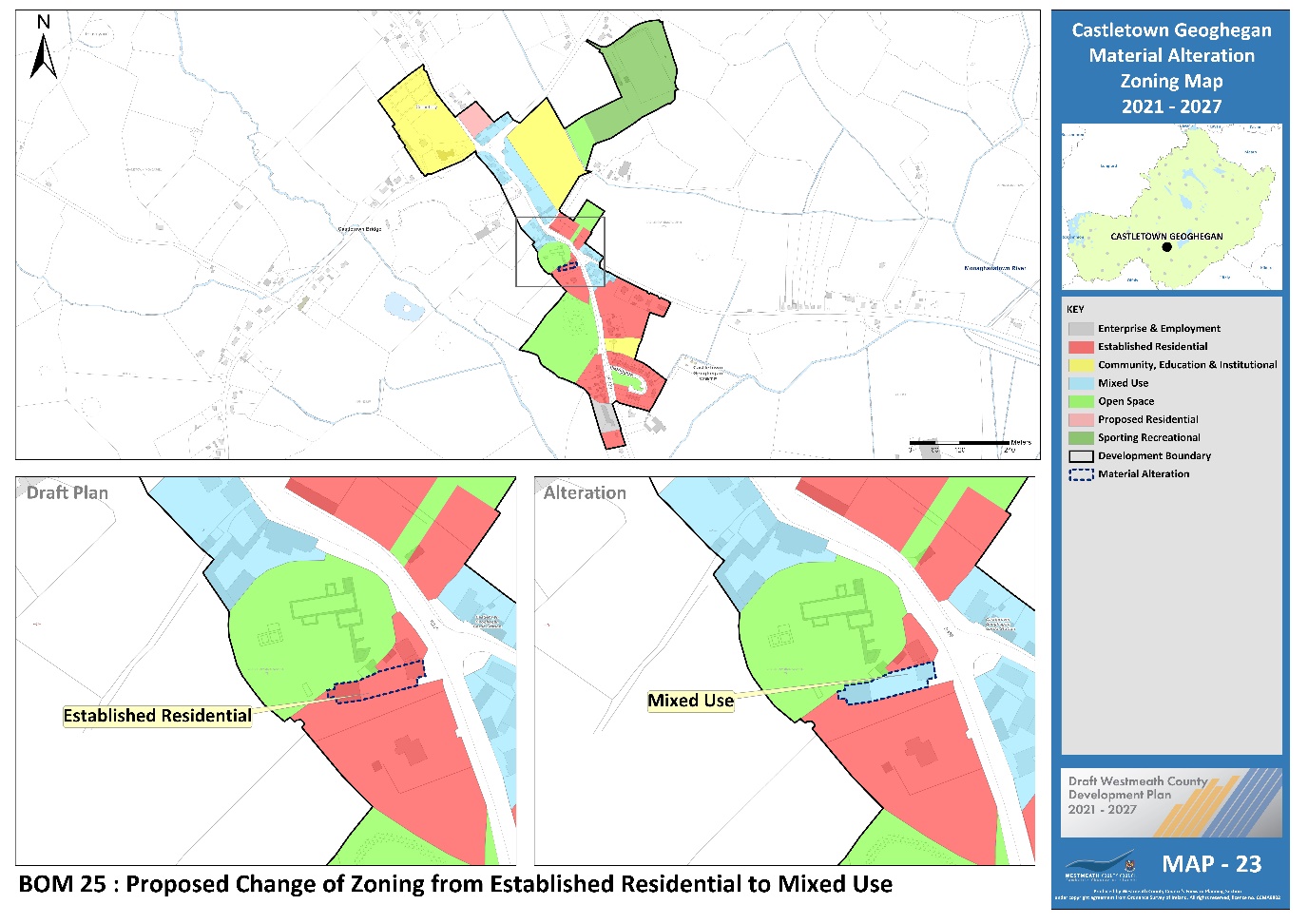 Change zoning from “Established Residential” to “Mixed Use”. 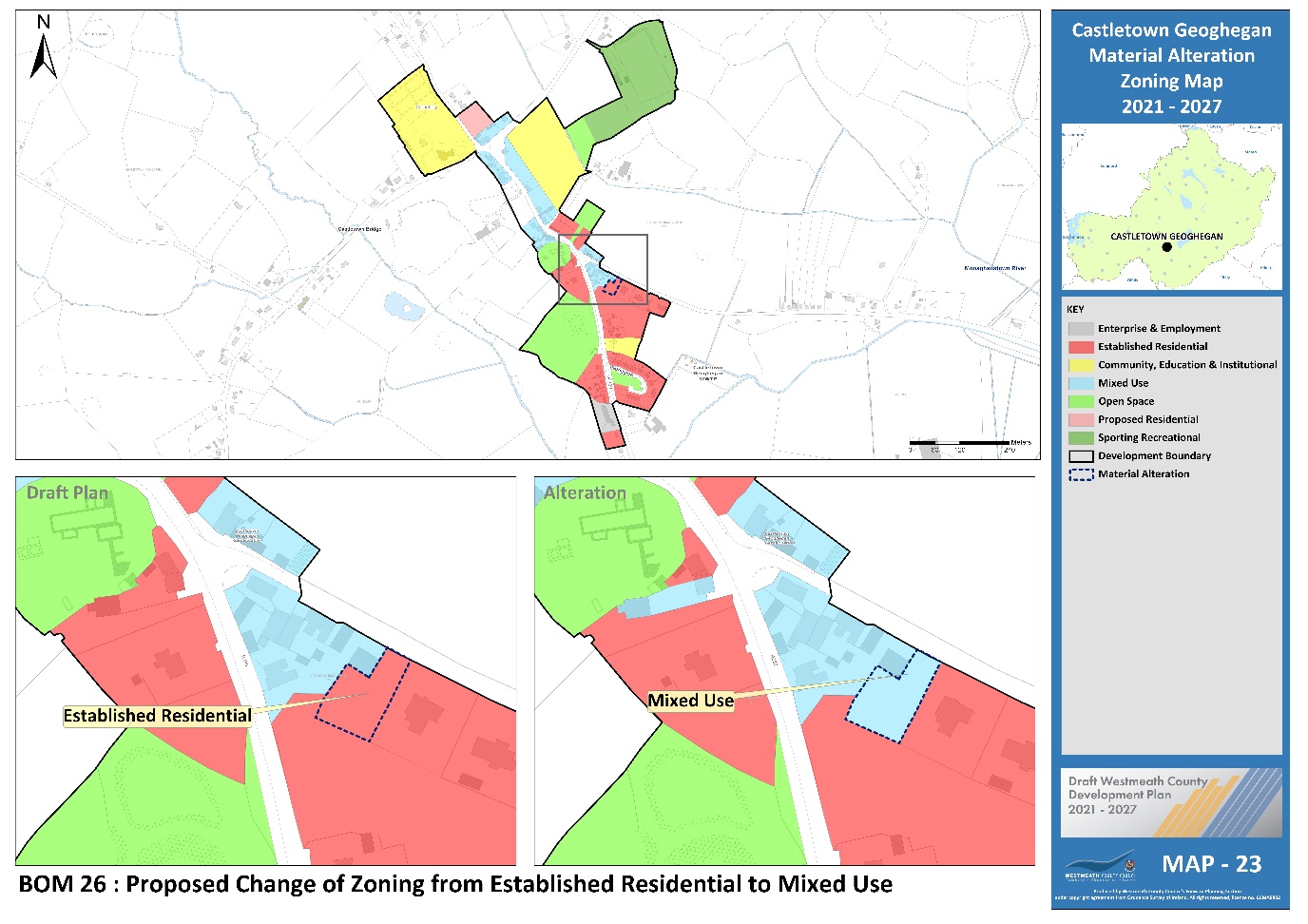 Insert new policy objective for Castletown Geoghegan under section 8.6.4 of the plan as follows: Development proposals on identified lands shall be accompanied by a site-specific Flood Risk Assessment (FRA) carried out in accordance with the methodology set out in ‘The Planning System and Flood Risk Management – Guidelines for Planning Authorities, 2009’ (See Map 23 MBLO CG 1).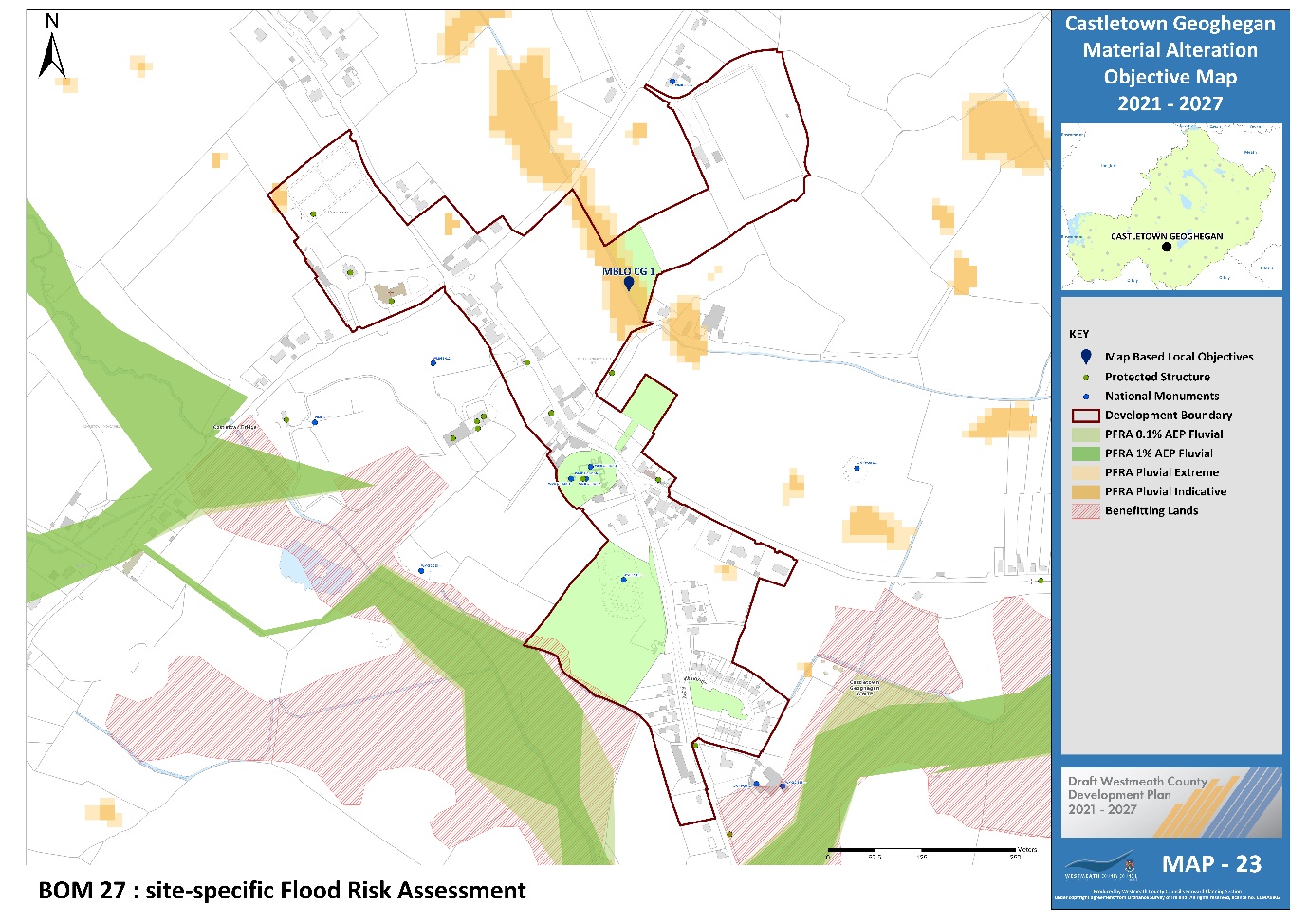 Insert new policy objective for Collinstown under section 8.6.5 of the plan as follows: Development proposals on identified lands shall be accompanied by a site-specific Flood Risk Assessment (FRA) carried out in accordance with the methodology set out in ‘The Planning System and Flood Risk Management – Guidelines for Planning Authorities, 2009’ (See Map 24 MBLO CT 1).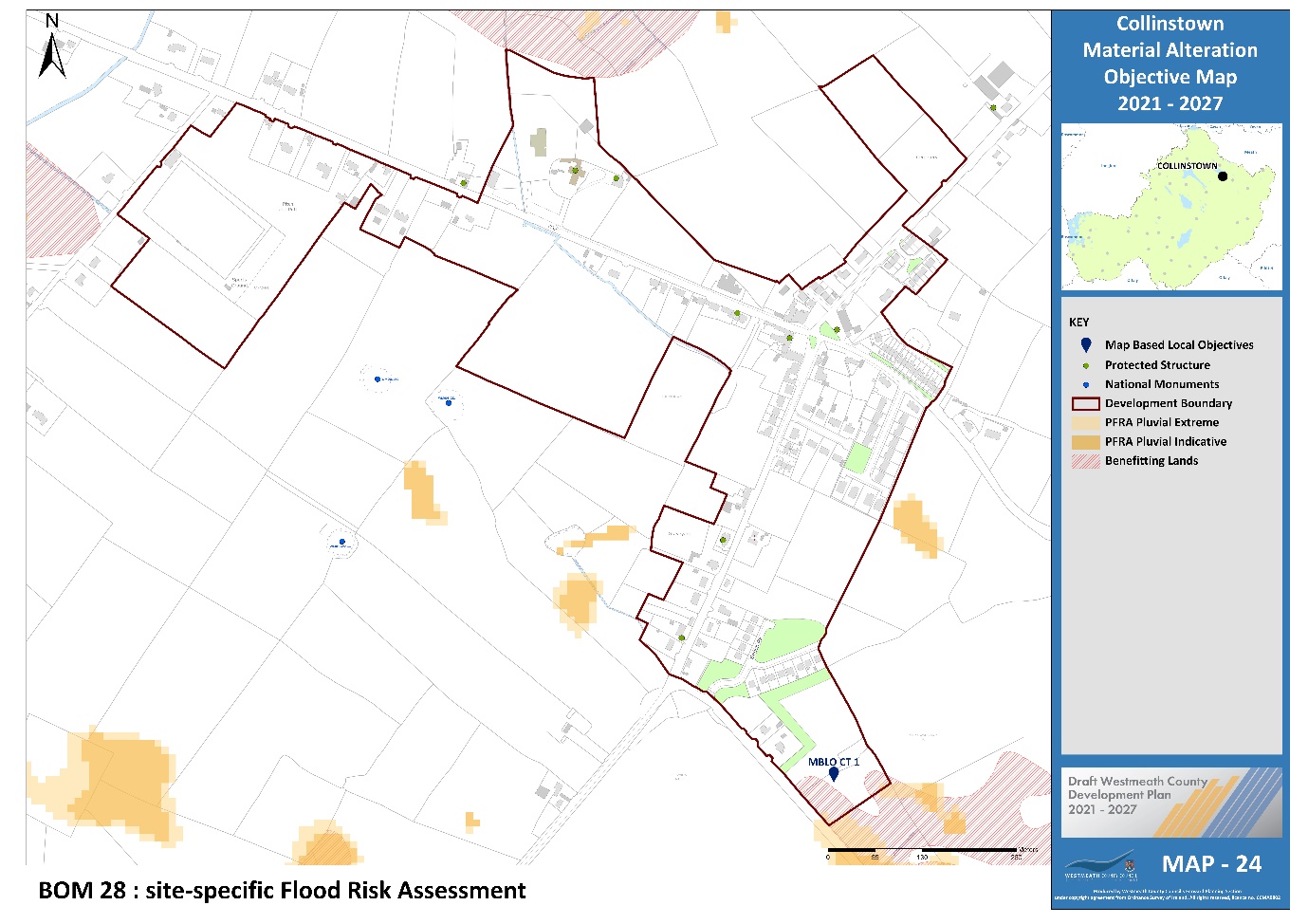 Change zoning from unzoned to “Proposed Residential”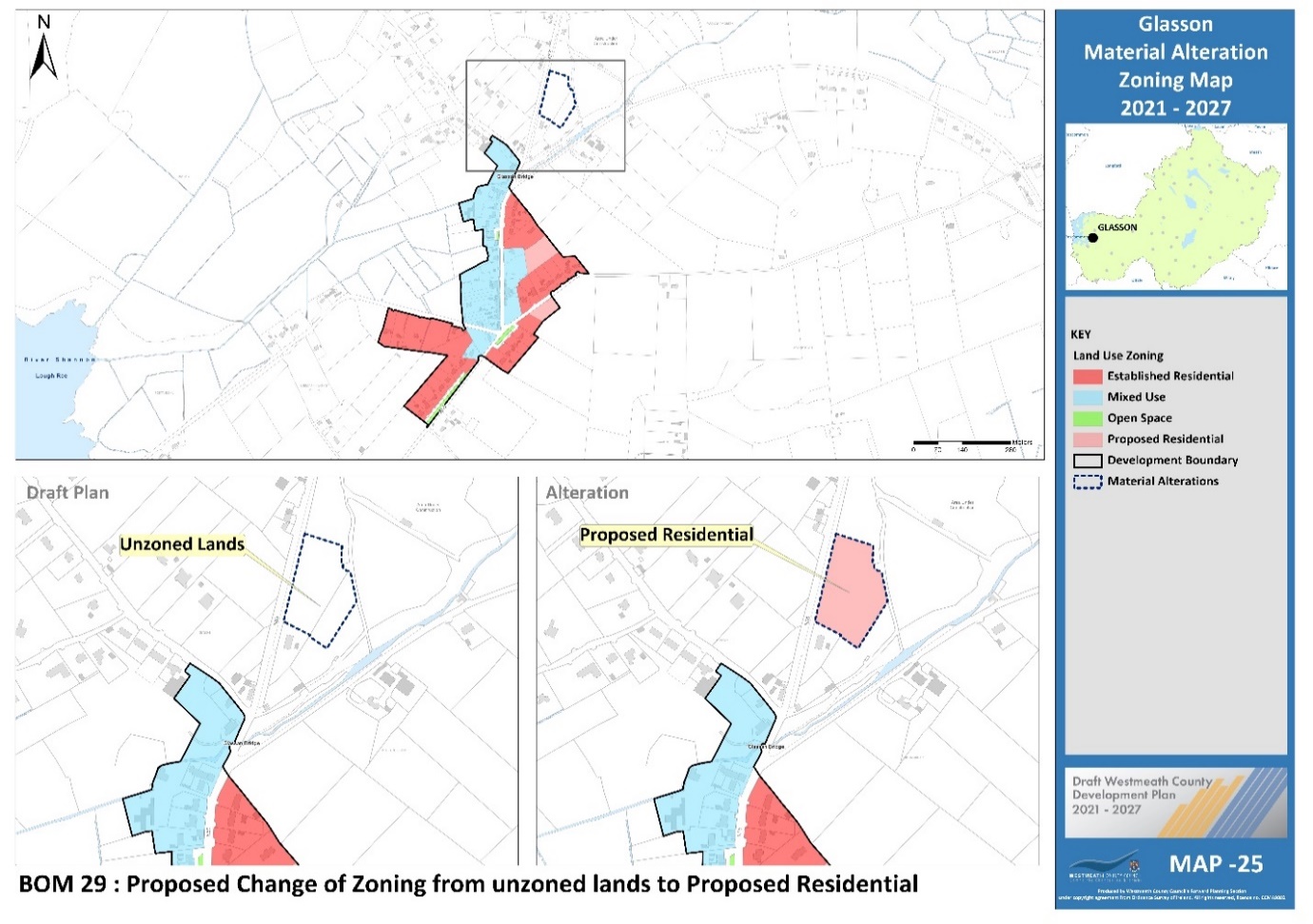 Change zoning from “Mixed Use” to “Open Space”.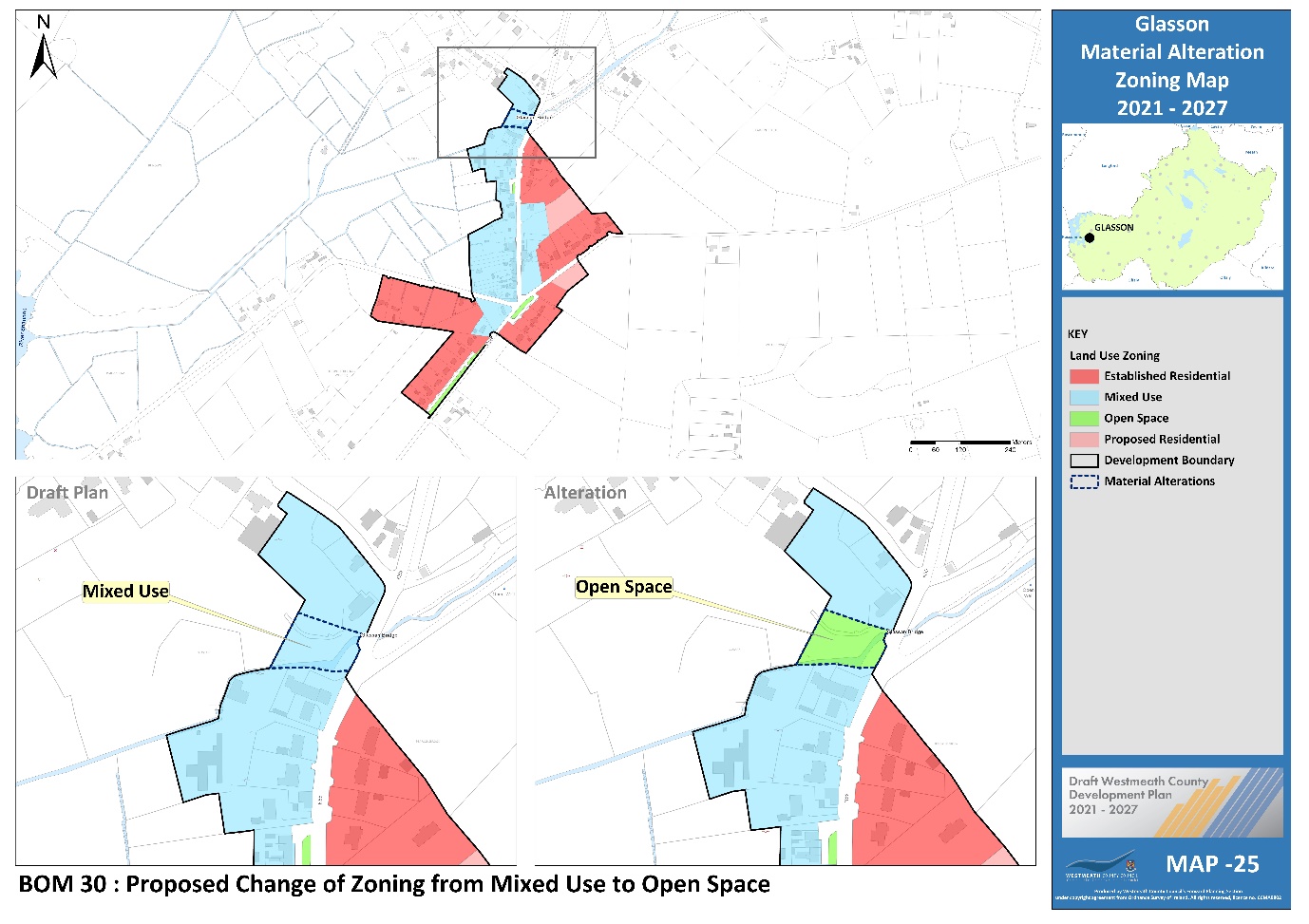 Change zoning from “Proposed Residential” to “Open Space”.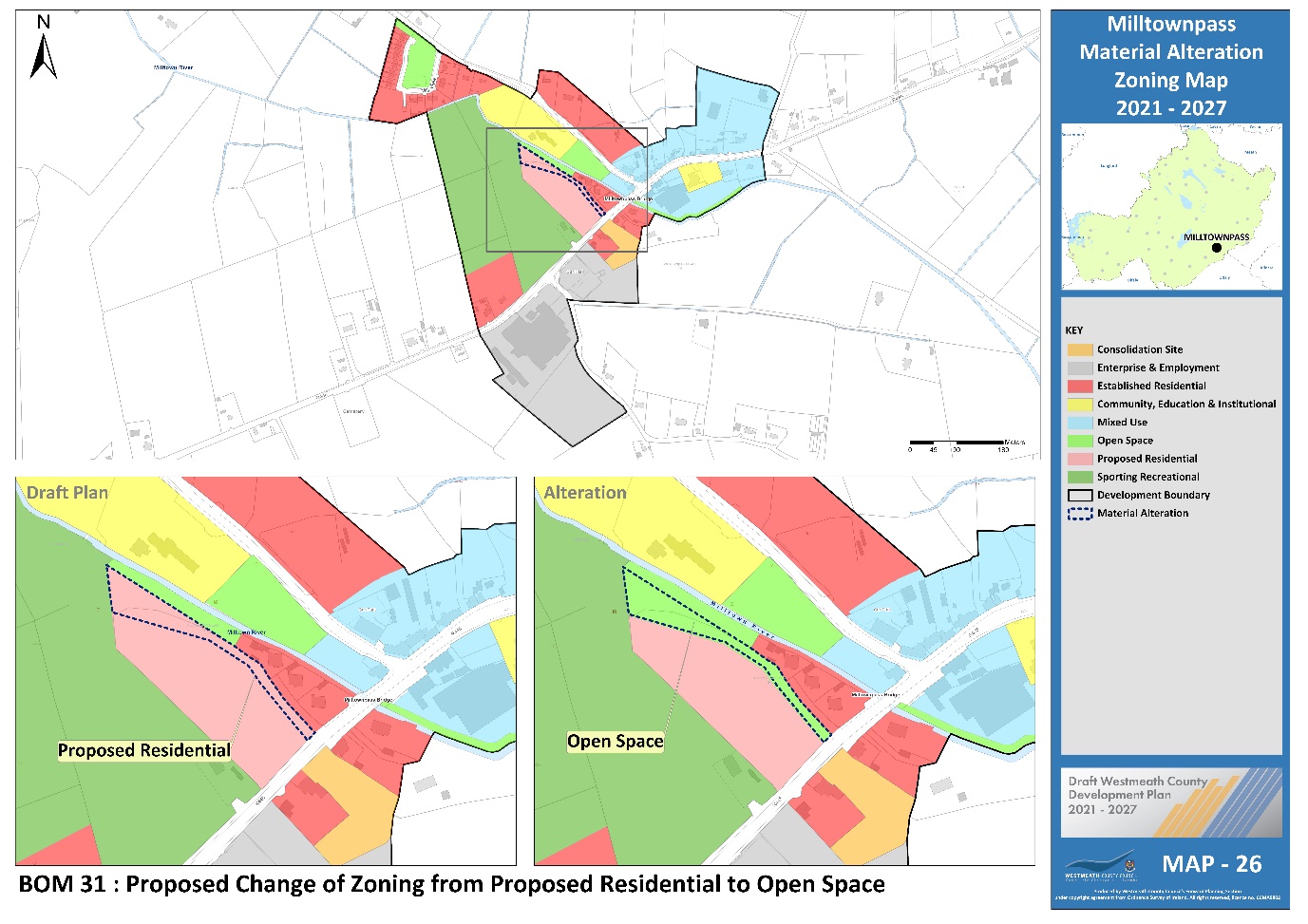 Change zoning from “Open Space” to “Established Residential”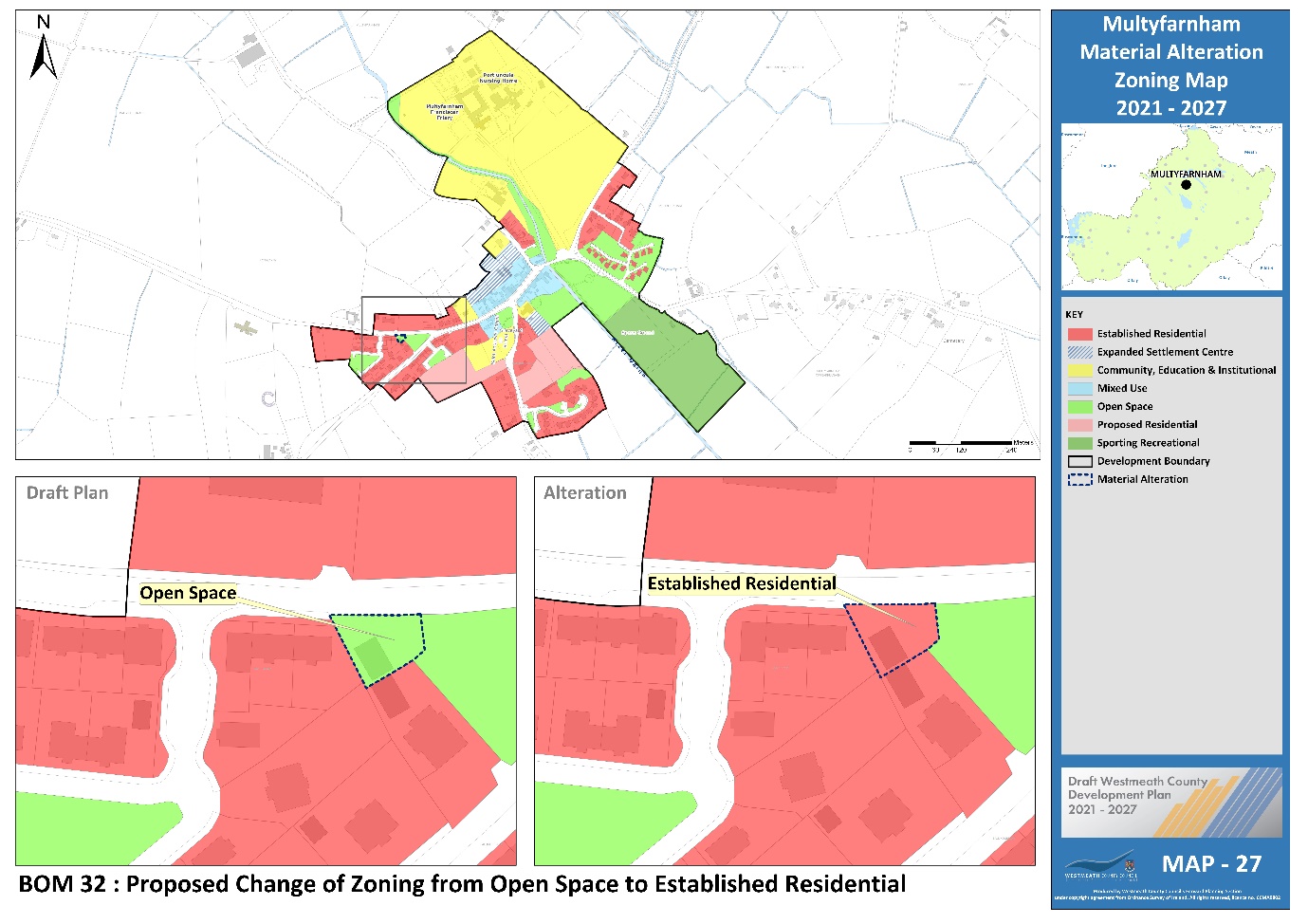 Include Map boundary for clarification purposes.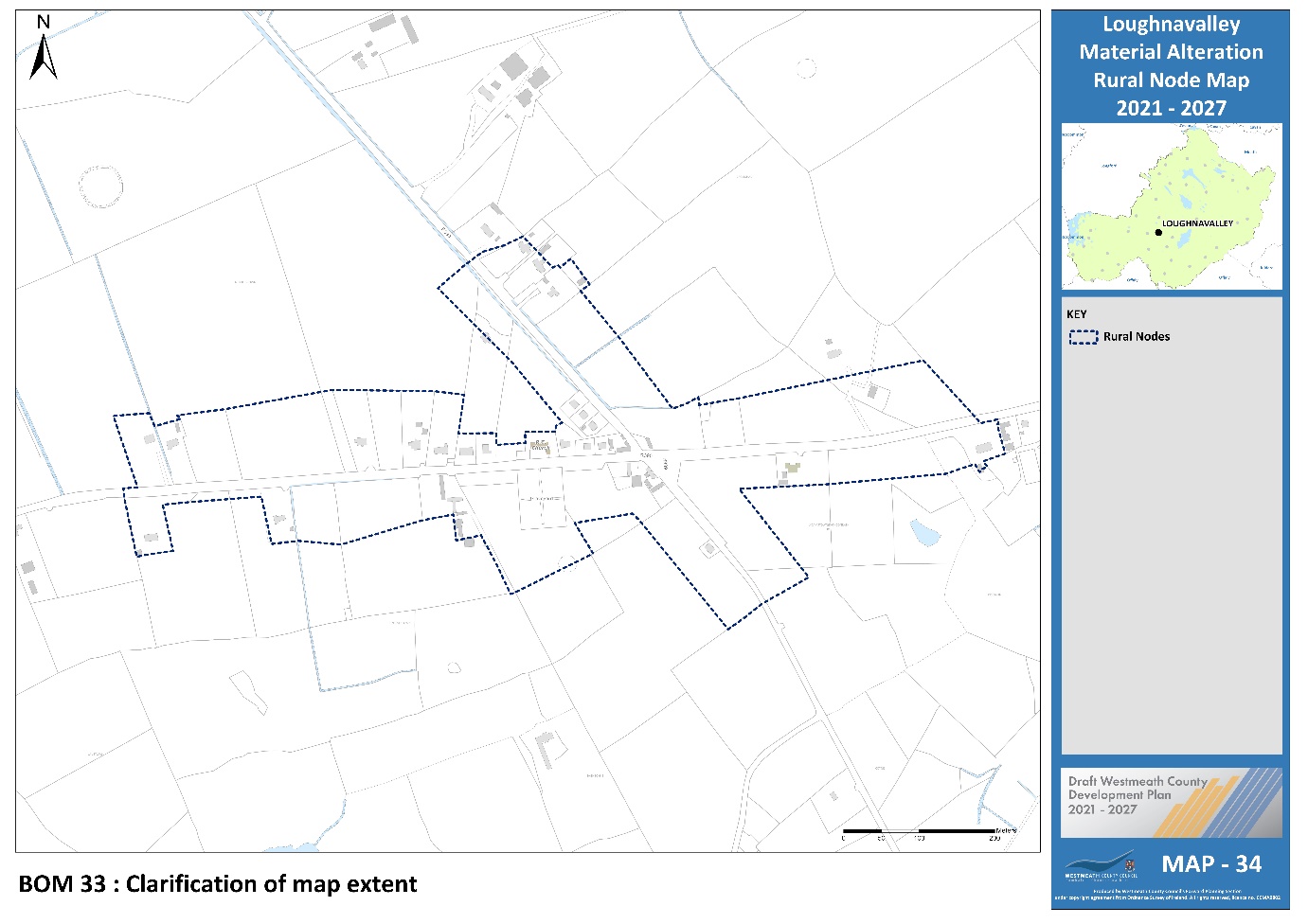 Include previously omitted lands as part of Lough Lene High Amenity Area.  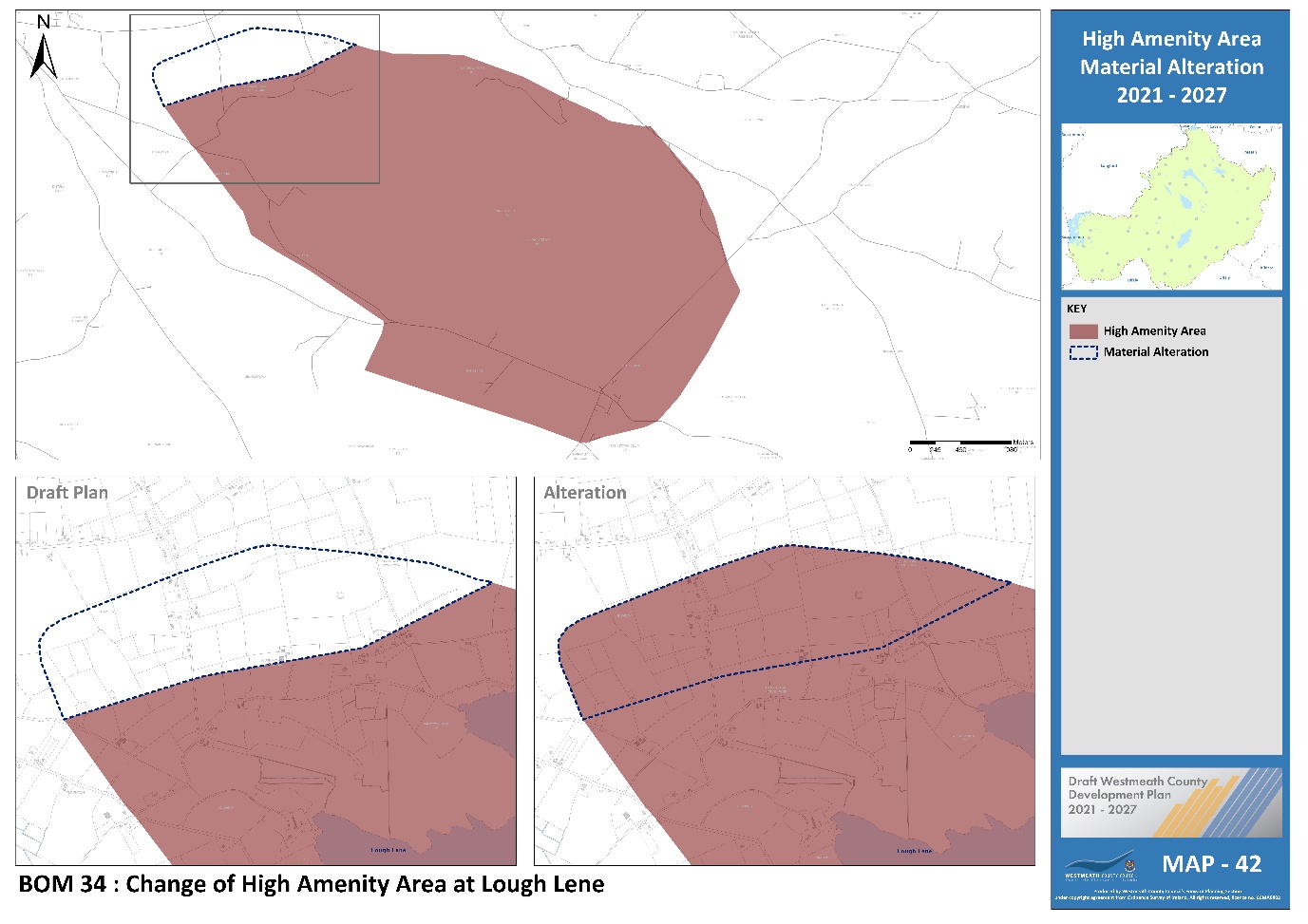 Include previously omitted lands as part of Lough Derravaragh High Amenity Area.  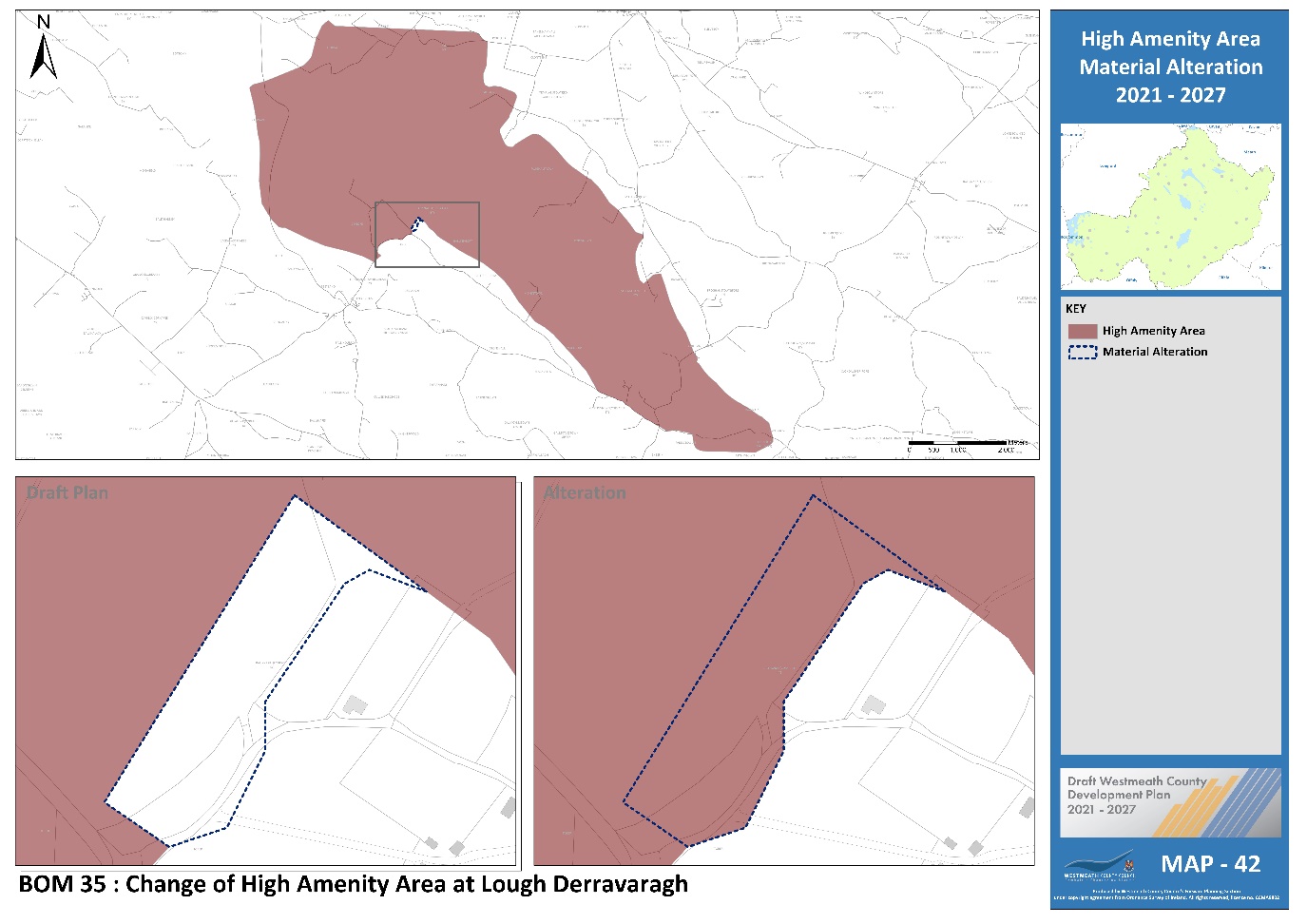 Designate Area 7 as Low wind energy capacity – 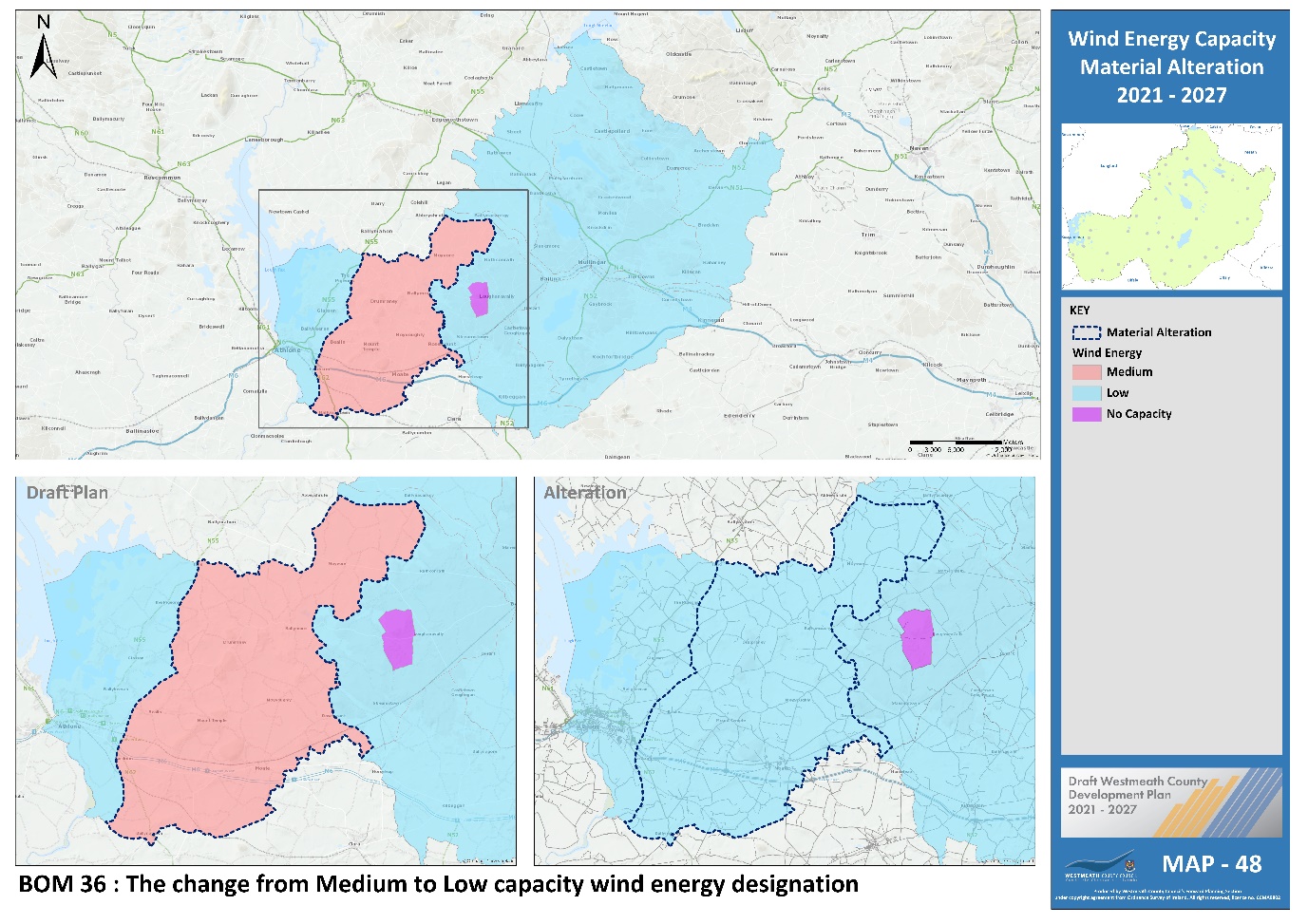 Area 7 identified in orange and classified as medium capacity.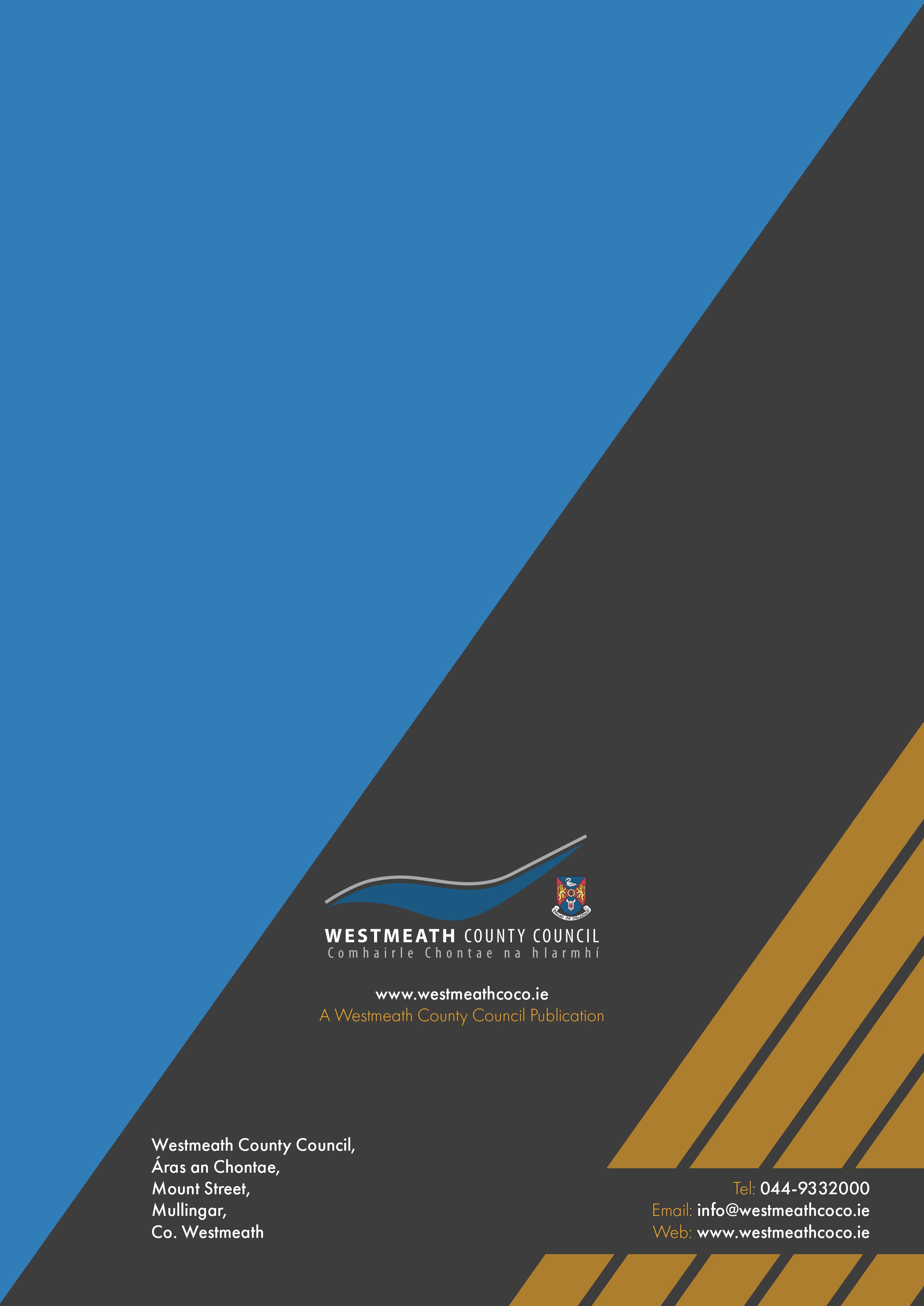 Proposed AmendmentMap TitlePage no.1Castlepollard Zoning22Castlepollard Zoning33Castlepollard Zoning44Castlepollard Objective55Kilbeggan Zoning66Kilbeggan Zoning77Kilbeggan Objective88Kinnegad Zoning99Kinnegad Zoning910Kinnegad Zoning911Moate Zoning1112Moate Objective1213Killucan Rathwire Zoning1314Killucan Rathwire Zoning1415Killucan Rathwire Objective1516Rochfortbridge Zoning1617Rochfortbridge Zoning1718Clonmellon Objective1819Delvin Zoning1920Delvin Objective2021Tyrrellspass Zoning2122Ballinalack Objective2223Ballymore Zoning2324Ballymore Objective2425Castletown Geoghegan Zoning2526Castletown Geoghegan Zoning2627Castletown Geoghegan Objective2728Collinstown Objective2829Glasson Zoning2930Glasson Zoning3031Milltownpass Zoning3132Multyfarnham Zoning3233Loughnavalley Node3338High Amenity Area3437High Amenity Area3536Wind Energy Capacity36Proposed Amendment BOM 1Proposed Amendment BOM 1TitleMap No. Castlepollard Zoning2Proposed Amendment BOM 2Proposed Amendment BOM 2TitleMap No. Castlepollard Zoning2Proposed Amendment BOM 3Proposed Amendment BOM 3TitleMap No. Castlepollard Zoning2Proposed Amendment BOM 4Proposed Amendment BOM 4TitleMap No. Castlepollard Objective3Proposed Amendment BOM 5Proposed Amendment BOM 5TitleMap No. Kilbeggan Zoning4Proposed Amendment BOM 6Proposed Amendment BOM 6TitleMap No. Kilbeggan Zoning4Proposed Amendment BOM 7Proposed Amendment BOM 7TitleMap No. Kilbeggan Objective5Proposed Amendment BOM 8Proposed Amendment BOM 8TitleMap No. Kinnegad Objective7Proposed Amendment BOM 9Proposed Amendment BOM 9TitleMap No. Kinnegad Objective7Proposed Amendment BOM 10Proposed Amendment BOM 10TitleMap No. Kinnegad Objective7Proposed Amendment BOM 11Proposed Amendment BOM 11TitleMap No. Moate Zoning8Proposed Amendment BOM 12Proposed Amendment BOM 12TitleMap No. Moate Objective9Proposed Amendment BOM 13Proposed Amendment BOM 13TitleMap No. Killucan Rathwire Zoning10Proposed Amendment BOM 14Proposed Amendment BOM 14TitleMap No. Killucan Rathwire Zoning10Proposed Amendment BOM 15Proposed Amendment BOM 15TitleMap No. Killucan Rathwire Objective11Proposed Amendment BOM 16Proposed Amendment BOM 16TitleMap No. Rochfortbridge Zoning12Proposed Amendment BOM 17Proposed Amendment BOM 17TitleMap No. Rochfortbridge Zoning12Proposed Amendment BOM 18Proposed Amendment BOM 18TitleMap No. Clonmellon Objective15Proposed Amendment BOM 19Proposed Amendment BOM 19TitleMap No. Delvin Zoning16Proposed Amendment BOM 20Proposed Amendment BOM 20TitleMap No. Delvin Objective17Proposed Amendment BOM 21Proposed Amendment BOM 21TitleMap No. Tyrrellspass Zoning19Proposed Amendment BOM 22Proposed Amendment BOM 22TitleMap No. Ballinalack Objective20Proposed Amendment BOM 23Proposed Amendment BOM 23TitleMap No. Ballymore Zoning21Proposed Amendment BOM 24Proposed Amendment BOM 24TitleMap No. Ballymore Objective21Proposed Amendment BOM 25Proposed Amendment BOM 25TitleMap No. Castletown Geoghegan Zoning23Proposed Amendment BOM 26Proposed Amendment BOM 26TitleMap No. Castletown Geoghegan Zoning23Proposed Amendment BOM 27Proposed Amendment BOM 27TitleMap No. Castletown Geoghegan Objective23Proposed Amendment BOM 28Proposed Amendment BOM 28TitleMap No. Collinstown Objective24Proposed Amendment BOM 29Proposed Amendment BOM 29TitleMap No. Glasson Zoning25Proposed Amendment BOM 30Proposed Amendment BOM 30TitleMap No. Glasson Zoning25Proposed Amendment BOM 31Proposed Amendment BOM 31TitleMap No. Milltownpass Zoning26Proposed Amendment BOM 32Proposed Amendment BOM 32TitleMap No. Multyfarnham Zoning27Proposed Amendment BOM 33Proposed Amendment BOM 33TitleMap No. Loughnavalley Node34Proposed Amendment BOM 34Proposed Amendment BOM 34TitleMap No. High Amenity Area42Proposed Amendment BOM 35Proposed Amendment BOM 35TitleMap No. High Amenity Area42Proposed Amendment BOM 36Proposed Amendment BOM 36TitleMap No. Wind Energy Capacity48